Всероссийская олимпиада профессионального мастерства                            Утверждено                                       протоколом заседания                                   экспертной группы                                  от 01.02.2019 № 1Фонд оценочных средств Всероссийской олимпиады профессионального мастерства по укрупненной группе специальностей СПО 54.00.00 Изобразительные и прикладные виды искусстваЯлта, 2019ФОС разработан: Войтюк В.В., Диденко А.Д., Савченко В.Н., Пономаренко С.Г.,  Куприна А.Д.,  Партылова В.В., Горовая В.В.Рассмотрен на:Заседании экспертной группы по организации II этапа Всероссийской олимпиады профессионального мастерства по укрупненной группе специальностей СПО 54.00.00 Изобразительные и прикладные виды искусстваЗаседании выпускающей методической комиссии по направлению подготовки 54.00.00 Изобразительные и прикладные виды искусстваСодержаниеСпецификация Фонда оценочных средств.2. Паспорт практического задания «Перевод профессионального текста (сообщения)».3. Паспорт практического задания «Задание по организации работы коллектива»4. Паспорт практического задания инвариантной части практического задания II уровня.5. Паспорт задания вариативной части II уровня.6. Оценочные средства.7.Индивидуальные ведомости оценок результатов выполнения участником заданий I уровня.8. Индивидуальная сводная ведомость оценок результатов выполнения участником практических заданий I уровня.9. Индивидуальные ведомости оценок результатов выполнения участником практических заданий II уровня.10. Индивидуальная сводная ведомость оценок результатов выполнения участником заданий II уровня.11. Сводная ведомость оценок результатов выполнения участниками заданий олимпиады.12. Методические материалыСпецификация Фонда оценочных средствНазначение Фонда оценочных средствФонд оценочных средств (далее – ФОС) - комплекс методических и оценочных средств, предназначенных для определения уровня сформированности компетенций участников Всероссийской олимпиады профессионального мастерства обучающихся по специальностям среднего профессионального образования (далее – Олимпиада). ФОС является неотъемлемой частью методического обеспечения процедуры проведения Олимпиады, входит в состав комплекта документов организационно-методического обеспечения проведения Олимпиады.Оценочные средства – это контрольные задания, а также описания форм и процедур, предназначенных для определения уровня сформированности компетенций участников олимпиады.1.2. На основе результатов оценки конкурсных заданий проводятся следующие основные процедуры в рамках Всероссийской олимпиады профессионального мастерства:- процедура определения результатов участников, выявления победителя олимпиады (первое место) и призеров (второе и третье места);- процедура определения победителей в дополнительных номинациях.2. Документы, определяющие содержание Фонда оценочных средств2.1. Содержание Фонда оценочных средств определяется на основе и с учетом следующих документов:- Федерального закона от 29 декабря 2012 г. № 273-ФЗ «Об образовании в Российской Федерации»;- приказа Министерства образования и науки Российской Федерации от 14 июня 2013 г. № 464 «Об утверждении Порядка организации и осуществления образовательной деятельности по образовательным программам среднего профессионального образования»;- приказа Министерства образования и науки Российской Федерации от 29 октября 2013 г. № 1199 «Об утверждении перечня специальностей среднего профессионального образования»; - приказа Министерства образования и науки РФ от 18 ноября 2015 г. № 1350 «О внесении изменений в перечни профессий и специальностей среднего профессионального образования, утвержденные приказом Министерства образования и науки Российской Федерации от 29 октября 2013 г. № 1199»;- регламента организации и проведения Всероссийской олимпиады профессионального мастерства обучающихся по специальностям среднего профессионального образования, утвержденного директором Департамента государственной политики в сфере подготовки рабочих кадров и ДПО Минобрнауки России Н.М. Золотаревой 26 декабря 2016 г.;- приказа Министерства образования и науки Российской Федерации от 27.10.2014 № 1391, 1389, 1361 «Об утверждении федерального государственного образовательного стандарта среднего профессионального образования по специальности 54.02.01 Дизайн (по отраслям);- Регламента Финала национального чемпионата «Молодые профессионалы» (WORLDSKILLS RUSSIA).3. Подходы к отбору содержания, разработке структуры оценочных средств и процедуре применения3.1. Программа конкурсных испытаний Олимпиады предусматривает для участников выполнение заданий двух уровней.Задания I уровня формируются в соответствии с общими и профессиональными компетенциями специальностей среднего профессионального образования. Задания II уровня формируются в соответствии с общими и профессиональными компетенциями специальностей укрупненной группы специальностей СПО. Для лиц с ограниченными возможностями здоровья формирование заданий осуществляется с учетом типа нарушения здоровья.3.2. Содержание и уровень сложности предлагаемых участникам заданий соответствуют федеральным государственным образовательным стандартам СПО, учитывают основные положения соответствующих профессиональных стандартов, требования работодателей к специалистам среднего звена.3.3. Задания I уровня состоят из тестового задания и практических задач. 3.4. Задание «Тестирование» состоит из теоретических вопросов, сформированных по разделам и темам. Предлагаемое для выполнения участнику тестовое задание включает 2 части - инвариантную и вариативную, всего 40 вопросов.Инвариантная часть задания «Тестирование» содержит 20 вопросов по пяти тематическим направлениям, из них 4 – закрытой формы с выбором ответа, 4 – открытой формы с кратким ответом, 4 - на установление соответствия, 4 - на установление правильной последовательности. Тематика, количество и формат вопросов по темам инвариантной части тестового задания едины для всех специальностей СПО.Вариативная часть задания «Тестирование» содержит 20 вопросов не менее, чем по двум тематическим направлениям. Тематика, количество и формат вопросов по темам вариативной части тестового задания формируются на основе знаний, общих для специальностей, входящих в УГС, по которой проводится Олимпиада. Алгоритм формирования инвариантной части задания «Тестирование» для участника Олимпиады единый для всех специальностей СПО.Таблица 1Алгоритм формирования содержания задания «Тестирование»Вопрос закрытой формы с выбором одного варианта ответа состоит из неполного тестового утверждения с одним ключевым элементом и множеством допустимых заключений, одно из которых являются правильным.Вопрос открытой формы имеет вид неполного утверждения, в котором отсутствует один или несколько ключевых элементов, в качестве которых могут быть: число, слово или словосочетание. На месте ключевого элемента в тексте задания ставится многоточие или знак подчеркивания.Вопрос на установление правильной последовательности состоит из однородных элементов некоторой группы и четкой формулировки критерия упорядочения этих элементов.Вопрос на установление соответствия. Состоит из двух групп элементов и четкой формулировки критерия выбора соответствия между ними. Соответствие устанавливается по принципу 1:1 (одному элементу первой группы соответствует только один элемент второй группы). Внутри каждой группы элементы должны быть однородными. Количество элементов во второй группе должно соответствовать количеству элементов первой группы. Количество элементов как в первой, так и во второй группе должно быть не менее 4. Выполнение задания «Тестирование» реализуется посредством применения прикладных компьютерных программ, что обеспечивает возможность генерировать для каждого участника уникальную последовательность заданий, содержащую требуемое количество вопросов из каждого раздела и исключающую возможность повторения заданий. Для лиц с ограниченными возможностями здоровья предусматриваются особые условия проведения конкурсного испытания.При выполнении задания «Тестирование» участнику Олимпиады предоставляется возможность в течение всего времени, отведенного на выполнение задания, вносить изменения в свои ответы, пропускать ряд вопросов с возможностью последующего возврата к пропущенным заданиям. 3.5. 	Практические задания 1 уровня включают два вида заданий: задание «Перевод профессионального текста (сообщения)».3.6. Задание «Перевод профессионального текста (сообщения)» позволяет оценить уровень сформированности:- умений применять лексику и грамматику иностранного языка для перевода текста на профессиональную тему;- умений общаться (устно и письменно) на иностранном языке на профессиональные темы;-способность использования информационно-коммуникационных технологий в профессиональной деятельности.Задание по переводу текста с иностранного языка на русский включает 2 задачи:-перевод текста, содержание которого включает профессиональную лексику; - ответы на вопросы по тексту (выполнение действия).Объем текста на иностранном языке составляет (1500-2000) знаков. Задание по переводу иностранного текста разработано на языках, которые изучают участники Олимпиады. 3.7. «Задание по организации работы коллектива» позволяет оценить уровень сформированности:-умений организации производственной деятельности подразделения;- умения ставить цели, мотивировать деятельность подчиненных, организовывать и контролировать их работу с принятием на себя ответственности за результат выполнения заданий;- способности работать в коллективе и команде, эффективно общаться с коллегами, руководством, потребителями; -способность использования информационно-коммуникационных технологий в профессиональной деятельности.Задание по организации работы коллектива включает 2 задачи:Задача 1. Разработайте организационную структуру компании занимающейся разработкой и производством сувенирной продукции из стекла, керамики и текстиля, описание которой приведен ниже:Задача 2. Организационная структура должна быть выполнена в виде схемы в электронном виде с использованием возможностей программы MS Word. По необходимости допускаются текстовые пояснения.3.8.	 Задания II уровня - это содержание работы, которую необходимо выполнить участнику для демонстрации определённого вида профессиональной деятельности в соответствии с требованиями ФГОС и профессиональных стандартов с применением практических навыков, заключающихся в проектировании, разработке, выполнении работ или изготовлении продукта (изделия и т.д.) по заданным параметрам с контролем соответствия результата существующим требованиям. Количество заданий II уровня, составляющих общую или вариативную часть, одинаковое для специальностей или УГС профильного направления Олимпиады.3.9. Задания II уровня подразделяются на инвариантную и вариативную части.3.10. Инвариантная часть заданий II уровня формируется в соответствии с общими и профессиональными компетенциями специальностей УГС, умениями и практическим опытом, которые являются общими для всех специальностей, входящих в УГС. Инвариантная часть заданий II уровня представляет собой следующее практическое задание которое содержит 2 задачи:- Создание линейно-конструктивного изображения натюрморта из 3-6 представленных на выбор объектов (предметы быта и геометрические фигуры); - Выявление свето-теневых особенностей предмета и передача пропорций объектов.3.11. Вариативная часть задания II уровня формируется в соответствии со специфическими для каждой специальности, входящей в УГС профессиональными компетенциями, умениями и практическим опытом с учетом трудовых функций профессиональных стандартов. Вариативная часть задания II уровня содержит 3 задачи различных уровней сложности.- Создание натюрморта на основе линейно-конструктивного изображения с дальнейшей трансформацией предметов;- Передача общего колористического решения в соответствии с темой «Времена года» (гуашь);- Применение живописных средств выразительности (точка, линия, пятно).3.12. Для лиц с ограниченными возможностями здоровья определение структуры и отбор содержания оценочных средств осуществляется с учетом типа нарушения здоровья.4. Система оценивания выполнения заданий4.1.	Оценивание выполнения конкурсных заданий осуществляется на основе следующих принципов: - соответствия содержания конкурсных заданий ФГОС СПО по специальностям, входящим в укрупненную группу специальностей, учёта требований профессиональных стандартов и работодателей;- достоверности оценки – оценка выполнения конкурсных заданий должна базироваться на общих и профессиональных компетенциях участников Олимпиады, реально продемонстрированных в моделируемых профессиональных ситуациях в ходе выполнения профессионального комплексного задания;- адекватности оценки – оценка выполнения конкурсных заданий должна проводиться в отношении тех компетенций, которые необходимы для эффективного выполнения задания;- надежности оценки – система оценивания выполнения конкурсных заданий должна обладать высокой степенью устойчивости при неоднократных (в рамках различных этапов Олимпиады) оценках компетенций участников Олимпиады;- комплексности оценки – система оценивания выполнения конкурсных заданий должна позволять интегративно оценивать общие и профессиональные компетенции участников Олимпиады;- объективности оценки – оценка выполнения конкурсных заданий должна быть независимой от особенностей профессиональной ориентации или предпочтений членов жюри.4.2. При выполнении процедур оценки конкурсных заданий используются следующие основные методы:- метод экспертной оценки;- метод расчета первичных баллов;- метод расчета сводных баллов;- метод агрегирования результатов участников Олимпиады;- метод ранжирования результатов участников Олимпиады.4.3. Результаты выполнения практических конкурсных заданий оцениваются с использованием следующих групп целевых индикаторов: основных и штрафных.4.4. Результаты выполнения конкурсных заданий оцениваются по 100-балльной шкале: за выполнение заданий I уровня максимальная оценка - 30 баллов: - тестирование - 10 баллов; - перевод текста – 10 баллов; - задание по организации работы коллектива – 10 баллов;за выполнение заданий II уровня максимальная оценка - 70 баллов: общая часть задания – 35 баллов, вариативная часть задания – 35 баллов.4.5. Оценка за задание «Тестирование» определяется простым суммированием баллов за правильные ответы на вопросы. В зависимости от типа вопроса ответ считается правильным, если: - при ответе на вопрос закрытой формы с выбором ответа выбран правильный ответ;- при ответе на вопрос открытой формы дан правильный ответ;- при ответе на вопрос на установление правильной последовательности установлена правильная последовательность;- при ответе на вопрос на установление соответствия, если сопоставление произведено верно для всех пар. Таблица 2Структура оценки за тестовое задание 4.6. Оценивание выполнения практических конкурсных заданий I уровня осуществляется в соответствии со следующими целевыми индикаторами:а) основные целевые индикаторы:- качество выполнения отдельных задач задания;- качество выполнения задания в целом.б) штрафные целевые индикаторы, начисление (снятие) которых производится за нарушение условий выполнения задания (в том числе за нарушение правил выполнения работ). Критерии оценки выполнения практических конкурсных заданий представлены в соответствующих паспортах конкурсного задания.4.7. Максимальное количество баллов за практические конкурсные задания I уровня: «Перевод профессионального текста (сообщения)»Максимальное количество баллов - 10 баллов. 4.8. Оценивание конкурсного задания «Перевод профессионального текста» осуществляется следующим образом:1 задача – письменный перевод текста - 5 баллов; 2 задача – ответы на вопросы, выполнение действия, инструкция на выполнение которого задана в тексте  – 5 баллов;Таблица 3Критерии оценки 1 задачи письменного перевода текстаПо критерию «Качество письменной речи» ставится:3 балла – текст перевода полностью соответствует содержанию оригинального текста; полностью соответствует профессиональной стилистике и направленности текста; удовлетворяет общепринятым нормам русского языка, не имеет синтаксических конструкций языка оригинала и несвойственных русскому языку выражений и оборотов. Все профессиональные термины переведены правильно. Сохранена структура оригинального текста. Перевод не требует редактирования.2 балла - текст перевода практически полностью (более 90% от общего объема текста) – понятна направленность текста и его общее содержание соответствует содержанию оригинального текста; в переводе присутствуют 1-4 лексические ошибки; искажен перевод сложных слов, некоторых сложных устойчивых сочетаний, соответствует профессиональной стилистике и направленности текста; удовлетворяет общепринятым нормам русского языка, не имеет синтаксических конструкций языка оригинала и несвойственных русскому языку выражений и оборотов. Присутствуют 1-2 ошибки в переводе профессиональных терминов. Сохранена структура оригинального текста. Перевод не требует редактирования.1 балл – текст перевода лишь на 50% соответствует его основному содержанию: понятна направленность текста и общее его содержание; имеет пропуски; в переводе присутствуют более 5 лексических ошибок; имеет недостатки в стиле изложения, но передает основное содержание оригинала, перевод требует восполнения всех пропусков оригинала, устранения смысловых искажений, стилистической правки.0 баллов – текст перевода не соответствует общепринятым нормам русского языка, имеет пропуски, грубые смысловые искажения, перевод требует восполнения всех пропусков оригинала и стилистической правки.По критерию «Грамотность» ставится: 2 балла – в тексте перевода отсутствуют грамматические ошибки (орфорграфические, пунктуационные и др.); 1 балл – в тексте перевода допущены 1-4 лексические, грамматические, стилистические ошибки (в совокупности);0 баллов – в тексте перевода допущено более 4 лексических, грамматических, стилистических ошибок (в совокупности).Таблица 4Критерии оценки 2 задачи «Перевод профессионального текста (сообщения)» По критерию «Глубина понимания текста» ставится:4 балла – участник полностью понимает основное содержание текста, умеет выделить отдельную, значимую для себя информацию, догадывается о значении незнакомых слов по контексту; 3 балла – участник не полностью понимает основное содержание текста, умеет выделить отдельную, значимую для себя информацию, догадывается о значении более 80% незнакомых слов по контексту; 2 балла – участник не полностью понимает основное содержание текста, умеет выделить отдельную, значимую для себя информацию, догадывается о значении более 50% незнакомых слов по контексту;1 балл - участник не полностью понимает основное содержание текста, с трудом выделяет отдельные факты из текста, догадывается о значении менее 50% незнакомых слов по контексту0 баллов - участник не может выполнить поставленную задачу.По критерию «Независимость выполнения задания» ставится:1 балл – участник умеет использовать информацию для решения поставленной задачи самостоятельно без посторонней помощи;0 баллов - полученную информацию для решения поставленной задачи участник может использовать только при посторонней помощи.4.9. Максимальное количество баллов за выполнение задания «Задание по организации работы коллектива» - 10 баллов.Оценивание выполнения задания 1 уровня «Задание по организации работы коллектива» осуществляется следующим образом:Задача 1. Разработка организационной структуры предприятия по производству сувенирной продукции из керамики, стекла и текстиля – 8 баллов;Задача 2. Оформление организационной структуры при помощи компьютерной программы Microsoft Word. – 2 баллаТаблица 5Критерии оценки4.10. Оценивание выполнения конкурсных заданий II уровня может осуществляться в соответствии со следующими целевыми индикаторами:а) основные целевые индикаторы:- качество выполнения отдельных задач задания;- качество выполнения задания в целом;-скорость выполнения задания (в случае необходимости применения),б) штрафные целевые индикаторы:- нарушение условий выполнения задания; - негрубые нарушения технологии выполнения работ;- негрубые нарушения санитарных норм. Значение штрафных целевых индикаторов уточнено по каждому конкретному заданию. Критерии оценки выполнения профессионального задания представлены в соответствующих паспортах конкурсных заданий. 4.11. Максимальное количество баллов за конкурсные задания II уровня 70 баллов.4.12. Максимальное количество баллов за выполнение инвариантной части практического задания II уровня - 35 баллов.Оценивание выполнения данного задания осуществляется следующим образом:Таблица 6Критерии оценки заданияЛинейно-конструктивное изображение натюрморта из 3-6 представленных на выбор объектов (предметы быта и геометрические фигуры) на формате А-3Оценивание выполнения данного задания осуществляется следующим образом:1. Компоновка на листе:- Выбор формата листа (горизонтальный, вертикальный)- Композиционное взаимоположение предметов в формате- Уравновешенность центра композиции и свободного поля- Масштаб предметов в формате и соразмерность окружающего фона5 баллов - правильно выбран формат листа (горизонтальный, вертикальный), композиционное взаиморасположение предметов уравновешено и соразмерно окружающему фону4 балла – есть одно незначительное нарушение3 балла – есть несколько небольших нарушений2 балла – есть 1 серьезное нарушение1 балл – есть несколько серьезных нарушений0 баллов – задание не выполнено2. Линейно-конструктивное построение предметов:- Правильная передача пропорциональных соотношений между предметами натюрморта;- Построение симметричных частей предметов;- Перспективное построение эллипсов, плоскости стола;10 баллов - правильно переданы пропорциональные соотношения между предметами натюрморта, нет искажений при построении симметричных частей предметов, нет нарушений перспективы при построении плоскости стола и эллипсов.9 баллов – есть одно незначительное нарушение8 баллов - 4 балла – есть несколько небольших нарушений3-2 балла – есть 1 серьезное нарушение1 балл – есть несколько серьезных нарушений0 баллов – задание не выполнено3. Пропорциональные соотношения предметов, передача характера формы предметов - правильная передача пропорциональных соотношений между отдельными частями каждого предмета.10 баллов - правильно переданы пропорциональные соотношения между отдельными частями каждого предмета, хорошо переданы характерные особенности предметов9 баллов – есть одно незначительное нарушение8 баллов - 4 балла – есть несколько небольших нарушений3-2 балла – есть 1 серьезное нарушение1 балл – есть несколько серьезных нарушений0 баллов – задание не выполнено4. Передача свето-тоновых отношений, обобщение тональных и линейных отношений. Тоновые различия на работе должны быть подобны этим различиям в натуре.5 баллов – точно переданы свето-тоновых отношения в соответствии с постановкой4 балла – есть одно незначительное нарушение3 балла – есть несколько небольших нарушений2 балла – есть 1 серьезное нарушение1 балл – есть несколько серьезных нарушений0 баллов – задание не выполнено5. Передача материальности предметов (стекло, керамика, металл, дерево)  5 баллов – умение точно передать особенности материалов предметов 4 балла – есть одно незначительное нарушение3 балла – есть несколько небольших нарушений2 балла – есть 1 серьезное нарушение1 балл – есть несколько серьезных нарушений0 баллов – задание не выполнено4.13. Максимальное количество баллов за выполнение вариативной части практического задания II уровня - 35 баллов.Оценивание выполнения данного задания осуществляется следующим образом:Таблица 7Критерии оценки задания:Выполнение декоративной переработки натюрморта по теме «Времена года»Критерии оценки задания- Создание натюрморта на основе линейно-конструктивного изображения с дальнейшей трансформацией предметов декоративного характера по девизу «Времена года»1. Компоновка на листе - Выбор формата листа (горизонтальный, вертикальный)- Композиционное взаимоположение предметов в формате- Уравновешенность центра композиции и свободного поля- Масштаб предметов в формате и соразмерность окружающего фона5 баллов – грамотно найденное композиционное решение, сохранение характеристик свойственных предметам4 балла – есть одно незначительное нарушение3 балла – есть несколько небольших нарушений2 балла – есть 1 серьезное нарушение1 балл – есть несколько серьезных нарушений0 баллов – задание не выполнено2. Линейно – конструктивное построение предметов- Гармоничное размещение всех предметов натюрморта в формате, нахождение общей стилистической направленности работы.5 баллов -  Гармоничный подбор и моделировка стилистического образа из реалистичного изображения 4 балла – есть одно незначительное нарушение3 балла – есть несколько небольших нарушений2 балла – есть 1 серьезное нарушение1 балл – есть несколько серьезных нарушений0 баллов – задание не выполнено3. Создание художественно-образного решенияПередача художественно-образного решения через цвето-тоновые отношений.5 баллов -  передача общей эстетической оценки цветовых качеств работы, передача характерных особенностей предметов.4 балла – есть одно незначительное нарушение3 балла – есть несколько небольших нарушений2 балла – есть 1 серьезное нарушение1 балл – есть несколько серьезных нарушений0 баллов – задание не выполненоКритерии оценки задания- Передача общего колористического решения в соответствии с девизом «Времена года» (гуашь)1. Глубокое изучение локального цвета, композиции цветовых пятен, поиск выразительных акцентов и эффектных пространственных решений.10 баллов – Гармонично найденные пропорциональные соотношения между элементами композиции, общее колористическое решение композиции цветовых пятен.9 баллов – есть одно незначительное нарушение8 баллов - 4 балла – есть несколько небольших нарушений3-2 балла – есть 1 серьезное нарушение1 балл – есть несколько серьезных нарушений0 баллов – задание не выполнено2. Колористическое решение в соответствии с выбранным девизом.5 баллов – Гармоничное колористическое отображение девиза в работе.4 балла – есть одно незначительное нарушение3 балла – есть несколько небольших нарушений2 балла – есть 1 серьезное нарушение1 балл – есть несколько серьезных нарушений0 баллов – задание не выполненоКритерии оценки задания- Использование графических средств (точка, линия, пятно) 1. Нахождение гармоничного графического решения.5 баллов – Гармоничное графическое решение заполнение силуэтов декоративным решением (точка, линия, пятно).4 балла – есть одно незначительное нарушение3 балла – есть несколько небольших нарушений2 балла – есть 1 серьезное нарушение1 балл – есть несколько серьезных нарушений0 баллов – задание не выполнено5. Продолжительность выполнения конкурсных заданийРекомендуемое максимальное время, отводимое на выполнения заданий в день – 8 часов (академических). Рекомендуемое максимальное время для выполнения 1 уровня: - тестовое задание – 1 час (астрономический);- перевод профессионального текста, сообщения – 2 часа (академический);- решение задачи по организации работы коллектива – 2 часа (академических).Рекомендуемое максимальное время для выполнения отдельных заданий 2 уровня:- Линейно-конструктивное построение натюрморта на формате А-3 - 3 часа (астрономических)- Выполнение декоративной переработки натюрморта по теме «Времена года» - 3 часа (астрономических) 6. Условия выполнения заданий. Оборудование6.1.Для выполнения задания «Тестирование» необходимо соблюдение следующих условий:- наличие компьютерного класса (классов) или других помещений, в котором размещаются персональные компьютеры, объединенные в локальную вычислительную сеть; - наличие специализированного программного обеспечения. Должна быть обеспечена возможность единовременного выполнения задания всеми участниками Олимпиады. 6.2.Для выполнения заданий «Перевод профессионального текста» необходимо соблюдение следующих условий:- раздаточный материал для каждого участника;- должна быть обеспечена возможность единовременного выполнения задания всеми участниками Олимпиады.6.3. Для выполнения заданий «Задание по организации работы коллектива» необходимо соблюдение следующих условий:- персональные компьютеры, объединенные в локальную вычислительную сеть;- наличие специализированного программного обеспечения.6.4. Выполнение конкурсных заданий II уровня проводится в специализированных аудиториях, используется специфическое оборудование.6.5. Для лиц с ограниченными возможностями здоровья предусматриваются особые условия выполнения заданий.7. Оценивание работы участника олимпиады в целом7.1. Для осуществления учета полученных участниками олимпиады оценок заполняются индивидуальные сводные ведомости оценок результатов выполнения заданий I и II уровня.7.2. На основе указанных в п.7.1.ведомостей формируется сводная ведомость, в которую заносятся суммарные оценки в баллах за выполнение заданий I и II уровня каждым участником Олимпиады и итоговая оценка выполнения профессионального комплексного задания каждого участника Олимпиады, получаемая при сложении суммарных оценок за выполнение заданий I и II уровня.7.3. Результаты участников регионального этапа Всероссийской олимпиады ранжируются по убыванию суммарного количества баллов, после чего из ранжированного перечня результатов выделяют 3 наибольших результата, отличных друг от друга – первый, второй и третий результаты. При равенстве баллов предпочтение отдается участнику, имеющему лучший результат за выполнение заданий II уровня. Участник, имеющий первый результат, является победителем Всероссийской олимпиады. Участники, имеющие второй и третий результаты, являются призерами регионального этапа Всероссийской олимпиады. Решение жюри оформляется протоколом. 7.4.Участникам, показавшим высокие результаты выполнения отдельного задания, при условии выполнения всех заданий, устанавливаются дополнительные поощрения.Номинируются на дополнительные поощрения:- участники, показавшие высокие результаты выполнения заданий профессионального комплексного задания по специальности или подгруппам специальностей УГС;- участники, показавшие высокие результаты выполнения отдельных задач, входящих в профессиональное комплексное задание;- участники, проявившие высокую культуру труда, творчески подошедшие к решению заданий.Паспорт практического задания «Перевод профессионального текста (сообщения)»Паспорт практического задания «Задание по организации работы коллектива»Паспорт практического задания инвариантной части практического задания II уровня Паспорт задания вариативной части II уровня Материально-техническое обеспечение выполнения заданияИнвариантной и вариативной части практического задания II уровня ПРИЛОЖЕНИЕ 1 Оценочные средстваЗадания I уровняЗадание 1. «Тестирование»(максимальная оценка 10 баллов)Информационные технологии в профессиональной деятельности1 вариант 1. Установите соответствие:  2. Выбрите правильный вариант ответа: Растровый графический файл содержит черно-белое изображение с 16 градациями серого цвета размером 10х10 точек. Каков информационный объём этого файла?100 бит;400 байт;400 бит;100 байт. 3. Вставьте пропущенные слова в определение:Глубина  цвета — это  термин компьютерной графики, означающий______________________, используемое для хранения и представления цвета при кодировании одного пикселя растровой графики или видеоизображения
4. Укажите последовательность этапов разработки 3D-модели:РендерингТекстурирование объектаМоделирование Выставление света и точки наблюдения2 вариант1. Установите соответствие между названиями цветовых моделей и их описанием:2. Выбрать правильный ответ (одиночный выбор): Сколько байт требуется для хранения 256-цветного изображения на один пиксель?1 байт 2 байта4 бита24 бита3. Вставьте пропущенные слова в определение:Цветовая палитра — фиксированный набор__________________, имеющий физическую или цифровую реализацию в том или ином виде.4. Укажите последовательность:PGA VGAEGASVGA3 вариант1. Установите соответствие цвета указанным значениям:2. Выбрать правильный ответ (одиночный выбор): Во сколько раз уменьшится объем растрового графического файла в процессе преобразования, если количество цветов уменьшилось с 65536 до 256?2 раза 4 раза8 раз16 раз3. Вставьте пропущенные слова в определение:Насыщенность (англ.  saturation) — _________________________, то есть степень визуального отличия хроматического цвета от равного по светлоте ахроматического (серого) цвета. 4. Расположите цвета в порядке возрастания длины волны КрасныйФиолетовыйСинийОранжевый 4 вариант1. Установите соответствие цвета указанным значениям:Битовая глубина цвета в изображении равна 8. Сколько цветов в палитре?128256164Вставьте пропущенные слова в определение: Цветовой тон — основная характеристика … цветов, которая определяет сходство цвета с одним из цветов спектра.3. Установите соответствие  между графическими режимами и глубиной цвета4. Укажите последовательность действий при установке быстрой маски в растровом графическом редактореИнструментом Кисть нарисовать маскуПерейти в обычный режимНажать на клавиатуре клавишу QПереключиться к стандартным цветам (черному и белому)  ПРИЛОЖЕНИЕ 2 Системы качества, стандартизации, сертификации1 вариант1. Выберите один вариант правильного ответа:Документ по стандартизации, который разработан участником или участниками работ по стандартизации, по результатам экспертизы в техническом комитете по стандартизации или проектном техническом комитете по стандартизации утвержден федеральным органом исполнительной власти в сфере стандартизации и в котором для всеобщего применения устанавливаются общие характеристики объекта стандартизации, а также правила и общие принципы в отношении объекта стандартизации называется:1. национальный стандарт2. общероссийский классификатор технико-экономической и социальной информации3. рекомендации по стандартизации4. свод правил2. Вставьте пропущенные слова:В управлении качеством .................................... персонала – это побуждение работников к активной деятельности по обеспечению требуемого качества продукции. В основе ................................. лежит принцип предоставления работникам возможностей для реализации личных целей за счет добросовестного отношения к труду.  .................................. в управлении связана прежде всего с умелым сочетанием методов ........................................., формированием наиболее действенного стиля .................................. Она реализуется в процессе и формах найма, условиях контракта, системе оплаты и стимулирования труда, повышении квалификации и является  фундаментом любой ........................................, во многом определяющим ее конкурентоспособность.3. Установите соответствия между основными понятиями:Ответ: 1.....................;2.....................;3.......................;4...........................;5...........................4.  Расположите подходы к разработке и внедрению системы менеджмента качества в требуемой последовательности:1. Определение процессов и ответственности, необходимых для достижения целей в области качества;2. Определение способов предупреждения несоответствий и устранения их причин;3. Определение и выделение ресурсов, необходимых для достижения целей в области качества;4. Определение потребностей и ожиданий потребителей и других заинтересованных сторон;5. Разработка методов для измерения результативности и эффективности каждого процесса;6. Разработка и применение процесса для постоянного улучшения системы менеджмента качества.7. Разработка политики и целей организации в области качества8. Применение этих методов для определения результативности и эффективности каждого процессаОтвет:2 вариант  1. Выбрать правильный ответ (одиночный выбор): Сертификация – это: а) способ доказательства соответствия объекта заданным требованиям; б) способ установления номенклатуры, методов нормирования, оценки и контроля показателей точности результатов измерений  и характеристик средств измерений;  в) достижение оптимальной степени упорядочения в той или иной области; г) деятельность, направленная на развитие международных экономических и торговых связей и содействующая взаимопониманию в международном метрологическом сотрудничестве.Ответ: 2. Вставьте пропущенные слова в определение:Цели сертификации – это - содействие потребителям в компетентном ______продукции (услуги);- защита потребителя от__________________________________________;- контроль безопасности _________________для окружающей среды, жизни, здоровья и имущества;- подтверждение показателей качества ___________, заявленных изготовителем (исполнителем). 3. Установить последовательность:Порядок разработки стандарта…1. принятие и государственная регистрация стандарта2. разработка проекта стандарта (первой и последующей редакции)3. организация разработки стандарта4. издание стандарта5. разработка проекта стандарта (окончательной редакции) 4. Выберите несколько правильных ответов: Какие отношения регулирует Федеральный закон «О техническом регулировании»?1. Разработку, принятие, применение и исполнение обязательных требований к продукции, процессам производства, эксплуатации хранения, перевозки, реализации и утилизации.  2. Разработку, принятие, применение и исполнение на добровольной основе требований к продукции, процессам производства эксплуатации, хранения, перевозки, реализации и утилизации, выполнению работ или оказанию услуг.  3. Оценку соответствия. 4. Права и обязанности участников отношений. 5. Оценку технико-экономического уровня продукции, услуг и работ на соответствие лучшим мировым образцам.3 вариант  1. Выбрать правильный ответ (одиночный выбор):Что из перечисленного относится к принципам управления качеством? а) поставщики должны быть партнерами; б) обязательная разработка сертификата на предприятии; в) изготавливается новая инновационная продукция; г) должна создаваться система информации о качестве продукции. 2. Вставьте пропущенные слова в определение:Принципы управления качеством – это - стратегия производства должна быть целиком и полностью ориентированной на _________(это касается не только ассортимента, но также и уровня качества товаров);-на руководство предприятия возложена ответственность за обеспечение необходимых______ для достижения заданного уровня качества;-весь персонал фирмы - от наивысшего до низшего звена - должен быть вовлечен в процесс повышения______________ производимой продукции, для чего должна использоваться система мотивации и стимулирования;-управление качеством должно осуществляться на основе системного подхода, который заключается в восприятии всех подразделений предприятия в их неразрывной____________. 3. Установить последовательность:Порядок проведения сертификации…1. Экспертиза материалов2. Проверка производства.3. Подача заявки на сертификацию.4. Выдача сертификата соответствия.5. Отбор, идентификация образцов и их испытания.6. Оценка производства. 4. Выберите несколько правильных ответов:В каких формах проводится оценка соответствия (в соответствии с п. 3 ст. 7 Федерального закона «О техническом регулировании»)?1. Государственного контроля (надзора).  2. Аккредитации.  3. Испытания.  4. Регистрации.  5. Подтверждения соответствия.  6. Иной форме.7. Приемки и ввода в эксплуатацию объекта, строительство которого закончено. 8. Ни в одной из приведенных форм4 вариант  1. Выбрать правильный ответ: Стандартизация направлена на достижение: а) безопасности продукции для окружающей среды, жизни и здоровья; б) правильности измерений с помощью технического средства; в) единства измерений; г) качества применяемых средств измерений. 2. Вставьте пропущенные слова в определение:Цели стандартизации это -1) безопасность продукции, работ и услуг для__________________________________; 2) безопасность хозяйственных объектов с учетом риска возникновения природных и техногенных______________________; 3) обороноспособность и мобилизационная готовность страны; 4) техническая и информационная совместимость, а также взаимозаменяемость________; 5) единство измерений; 6) качество продукции, работ и услуг в соответствии с уровнем развития науки, техники и технологии; 7) экономия всех видов______. 3. Установить последовательность:Порядок разработки стандарта…1. принятие и государственная регистрация стандарта2. разработка проекта стандарта (первой и последующей редакции)3. организация разработки стандарта4. издание стандарта5. разработка проекта стандарта (окончательной редакции) 4. Выберите несколько правильных ответов:С какими целями принимаются в Российской Федерации технические регламенты (в соответствии с Федеральным законом «О техническом регулировании»)?1. Для защиты жизни или здоровья граждан, имущества физических или юридических лиц, государственного или муниципального имущества.  2. Для охраны окружающей среды, жизни или здоровья животных и растений.  3. Для предупреждения действий, вводящих в заблуждение приобретателей.  4. Для установления технико-экономического уровня объектов регламентирования лучшим мировым образцам.ПРИЛОЖЕНИЕ 3Оборудование, материалы, инструменты1 вариант 1. Установите соответствие между названием материала и его описанием:Ответ: 1...................; 2........................; 3...........................; 4.............................2. Выберите правильный вариант ответа:В каком из видов изобразительного искусства создают вещи, используя вторсырье и природные материалы:А) живописьБ) скульптураВ) декоративно-прикладное искусствоГ) архитектура3. Вставьте пропущенное слово:........................ - это конопляная или льняная ткань с полотняным  переплетением  пряжи предназначенная, как основа для живописи.4. Укажите правильную последовательность действий при выполнение проекта в материале:Выполнение основной работыТехнический расчет (масштаб)Подбор оборудования и инструментовПредварительные поисковые работыРасчет материаловОтвет:2 вариант 1.  Найдите соответствие:1. Кисти из натуральной щетины;2. Кисти из шерсти (белка);3. Кисти с синтетическим, нейлоновым волосом;а) масляные краски;б) акриловые краски;в) акварельные краски.2. Выберите правильный вариант ответа:Для резки листового материала толщиной до 5 мм применяют А) Ручные ножницы; Б) Стуловые ножницы; В) Рычажные ножницы;3. Вставьте пропущенные слова в определение:Графический планшет — это устройство для________________________, созданной от руки, непосредственно в компьютер. Состоит из_______________________________________, чувствительного к нажатию или близости пера.  4.  Установите последовательность приведения в порядок рабочего места, после масляной живописи:А) протереть сухой ветошью мастихины и масленку, кисти оставить высыхать природным способом.Б) вытереть инструменты мягкой ветошьюВ) вымыть инструменты в теплой воле с добавлением глицеринового мылаГ) завернуть кисти в бумагу чтобы избежать повреждений при транспортировке.Д) снять излишки краски с палитры мастихином3 вариант 1.  Найдите соответствие:1. Батик2. Масляная живопись3. Линогравюра4. Граттажа) штихели, линолеум, каскаб) контуры, стеклянные трубки и кистив) холст, разбавитель, мастихинг) воск, бумага, тушь2. Выберите правильный вариант ответа:Свойства материалов, характеризующие их поведение при обработке, называются а) эксплуатационными; б) технологическими;в) потребительскими;г) механическими.3. Вставьте пропущенные слова:Акриловые краски используются в___________________________________. Акриловые краски, подобно другим водно-дисперсным краскам, могут быть разбавлены водой, при разбавлении могут колероваться______________________________, но после высыхания становятся стойкими к воздействию воды. 4. Установите последовательность использования материалов и инструментов при создании деотипии в порядке от первого к последнему:А) Лист бумагиБ) Различные инструменты для прорисовки работы, карандаши, кисточки, шпильки, валики. В) Использование спирта или спиртосодержащих веществ для очистки поверхности стекла.Г) Масло или керосин для смазки4 вариант 1.  Найдите соответствие:1. Печатная графика2. Станковая графика3. КаллигрфияА) Рисунки в большинстве случаев создаются на бумаге. В рисунке используется весь набор графических материалов: разнообразные мелки, краски, наносимые кистью и пером (тушь, чернила), карандаши, графитный карандаш и уголь.Б) Использование пера, туши.В) Использование печатной формы (матрицы), линолеума, угловые и продольные стамески.2. Выберите правильный вариант ответа:Потребительскими называют свойства материалов а) определяющие их пригодность для создания изделий заданного качества;б) характеризующие их поведение при обработке;в) характеризующие их применимость в данной эксплуатационной области.Ответ:3. Вставьте пропущенные слова:Классическая западная каллиграфия – это письмо _____________________пером. При письме широким пером, толщина линии зависит от__________________________________________. 4. Установите последовательность использования материалов и инструментов при создании аэрографии в порядке от первого к последнему:А) подготовка аэрографа или материалов для набрызгивания.Б) подготовка листа и его последующая фиксация.В) закрепление трафарета на основном листе.Г) подготовка трафарета по заранее подготовленному эскизу.Д) подготовка краски к использованию.Е) подготовка наброска.ПРИЛОЖЕНИЕ 4 Охрана труда, безопасность жизнедеятельности, охрана окружающей среды1 вариант 1. Выберите правильный вариант ответа:Государственная политика в области охраны труда строится на следующих принципах:А) Приоритет сохранения здоровья работников, общественный контроль засоблюдением интересов работников, внедрение безопасных технологийБ) Получение прибыли.В) Максимальное использование рабочей силы.Г) Минимум затрат на создание условий труда.Д) Максимальный доход от производства.2. Вставьте пропущенные слова:.......................................................................................................................... - это обстановка на определенной территории, сложившаяся в результате аварии, природного явления, катастрофы, оказывающая значительное отрицательное воздействие на жизнедеятельность людей, экономику и природную среду.3. Укажите последовательность действий при ликвидации наводнения:1. организуется обеспечение населения водой, газом, электроэнергией2. производится возведение защитных укреплений3. оповещается население4. возвращение эвакуированного производственного персонала и населенияОтвет:4. Установите правильную характеристику условий труда работников:Ответ: 1......................; 2.............................; 3............................; 4...........................2 вариант Выберите правильный вариант ответа:Найдите правильное определение понятию «Охрана труда».А: Охрана труда - состояние защищенности жизненно важных интересов личности и общества от аварий.Б: Охрана труда - система сохранения жизни и здоровья работников в процессе трудовой деятельности, включающая правовые, социально - экономические, организационные, технические, санитарно-гигиенические и иные мероприятия.В: Охрана труда - система сохранения здоровья работников в процессе трудовой деятельности, включающая в себя правовые, социально - экономические, организационно - технические, санитарно - гигиенические и иные мероприятия.Г: Охрана труда - направлена на создание и поддержание организационной структуры и обеспечение ресурсами системы управления, обеспечивающей безопасность трудовой деятельности. 2. Вставьте пропущенные слова:Первая помощь – это____________________________________, оказываемых жертвам несчастного случая до прибытия квалифицированного медицинского персонала.3. Установите порядок проводимых мероприятий, обеспечивающих защиту населения от радиоактивного воздействия при радиационной аварии:А: выявление радиационной обстановки в районе аварииБ: санитарная обработка населения, персонала аварийного объекта, участников ликвидации последствия аварииВ: обнаружение факта радиационной аварии и оповещение о нейГ: дезактивация аварийного объектаД: укрытие населенияЕ: установление и поддержание режима радиационной безопасностиЖ: проведение на ранней стадии аварии йодной профилактики населения, персонала аварийного объекта, участников ликвидации последствия аварии4. Найдите соответствие между действием электрического тока на организм человека и видами его действия:1)термическое;2) электролитическое; 3) биологическое. а) разложение органических жидкостей тела (воды, крови) и нарушение их физико-химического состава; б) раздражение и возбуждение живых тканей организма; в) ожог тела, нагрев до высокой температуры внутренних органов человека; 3 вариант 1.Выберите правильный вариант ответа:Трудовой договор заключается с работником в письменной форме. Прием на работу оформляется приказом и объявляется работнику в трехдневный срок со дня подписания трудового договора. Соответствует ли это закону?А: Если договор с работником заключается на определенный срок (срочный трудовой договор), то допускается заключение его в устной форме.Б: Да, соответствует.В: Знакомить работника с приказом не обязательно.Г: Нет. Если трудовой договор заключается в письменном виде, составление приказа необязательно. 2. Вставьте пропущенные слова:Критическая ситуация – ситуация невозможности, т.е. такая ситуация, в которой субъект сталкивается с _____________________________________внутренних необходимых потребностей своей жизни (мотивов, стремлений, ценностей и пр.).  3. Установите последовательность проводимых мероприятий при оценке устойчивости функционирования объекта экономики в условиях ЧС:а: определение вероятности возникновения ЧСв: разработка документов по организации исследованийб: планирование мероприятий по повышению устойчивости объекта4. Найдите соответствие между классом помещений по поражению людей электрическим током и условиями, создающими электроопасность:1) особо опасные помещения;2) помещения с повышенной опасностью;3) помещения без повышенной опасности;а) 100 % сырость, химически активная среда; б) отсутствие перечисленных условий; в) высокая температура (выше + 35С), токопроводящая пыль. 4 вариант 1.Выберите правильный вариант ответа:Какие виды дисциплинарных взысканий предусмотрены Трудовым кодексом РФ?А: Замечание, выговор, понижение в занимаемой должности, увольнение.Б: Замечание, выговор, строгий выговор, перевод на нижеоплачиваемую работу, увольнение.В: Замечание, выговор, увольнение.Г: Предупреждение, выговор, увольнение. 2. Вставьте пропущенные слова:Невозможно разработать (найти) абсолютно ____________________________ вид производственной деятельности человека. Ни один вид деятельности не может обеспечить абсолютную________________________________для человека.3.  Установите соответствие между названием и сущностью процесса: 1) горение; 2) взрыв. а) быстрое химическое (взрывчатое) превращение, сопровождающееся выделением энергии и образованием сжатых газов, способных производить механическую работу; б) сложное, быстропротекающее физико-химическое превращение веществ, сопровождающееся выделением тепла и света. 4. Оказание первой медицинской помощи (ПМП) осуществляется в последовательности:Б: освобождение головы и груди от давления различных предметов, восстановление дыхания и пульсаА: остановка кровотечения, обработка ран, согревание, обезболивание, иммобилизация.В: определение признаков жизни (пульс, сознание, дыхание, реагирование зрачка на свет)ПРИЛОЖЕНИЕ 5Экономика и правовое обеспечение профессиональной деятельности1 вариант 1.  Выберите правильный вариант ответа:Что рассматривает Микроэкономика?1. рассматривает поведение, экономическую жизнь домохозяйства и отдельных фирм.2. рассматривает поведение отдельных подсистем национальной экономики или отраслей народного хозяйства.3. рассматривает поведение или функционирование национальной экономической системы в целом.4. изучает закономерности функционирования и развития хозяйственного сектора страны или нескольких государств.2. Вставьте пропущенные слова:1.Организации, главной целью которых является получение прибыли, называются .................................. 2.Общество, капитал которого поделен на определенное количество акций, называется ...................................... 3. Главную роль в рыночной экономике играет .............................................3. Установите соответствие между экономическим понятием и его определениемОтвет:4. Укажите правильную последовательность оформления прекращения трудового договора (увольнения): 1. Произвести расчет с работником2. Приказ работодателя о прекращении трудового договора 3. Заявление об увольнении работника 4. Запись в трудовой книжке работника об основании и о причине прекращения трудового договора 5. Выдача трудовой книжки работникуОтвет:2 вариант 1.  Выберите правильный вариант ответа:С какого возраста наступает административная ответственность:с 14 лет;с 16 лет;с 18 лет;с 21 года. 2. Вставьте пропущенные слова в определение: Норма права – это общеобязательное, формально определенное________ _________, гарантируемое государством, отражающее уровень __________граждан и организаций, выступающее регулятором общественных отношений. 3. Сопоставьте определения и их значения (указать соответствие номера букве):Значение определений:А) Локальный нормативный акт организации, регламентирующий в соответствии с трудовым законодательством порядок приема и увольнения работников, основные права и обязанности, ответственность сторон трудового договора.Б) Признание трудовых заслуг работника, оказание ему общественного почета за достижения в труде.В) Совокупность приемов и средств воздействия на недобросовестных работников, выражающихся в применении к ним юридических санкций за неисполнение и ненадлежащее исполнение принятых на себя трудовых обязанностей.Г) Мера наказания за нарушение служебной дисциплины или каких-либо обязательств.Определения:1) Поощрение.2) Метод принуждения.3) Правила внутреннего трудового распорядка.4) Взыскание. 4. Установите последовательность процедур порядка регистрации юридического лица:А) Государственная регистрация юридического лицаБ) Оплата государственной пошлины.В) Предоставление необходимых документов для государственной регистрации юридических лиц.Г) Подготовка необходимых документов для государственной регистрации юридических лиц.3 вариант 1.  Выберите правильный вариант ответа:Срочный трудовой договор заключается на срок не более:1 года;3 лет;5 лет;7 лет. 2. Вставьте пропущенные слова в определение: Отрасль права – это элемент системы права, представляющий собой совокупность________ ________, регулирующих качественно однородную группу общественных отношений. 3. Установите соответствие между примерами видов собственности и их формами(указать соответствие номера букве):Примеры видов собственности:А) акционернаяБ) государственнаяВ) кооперативнаяГ) буржуазно-индивидуальнаяФормы собственности:1) Общая.2) Частная.3) Смешанная.4. Установите правильную последовательность процесса разрешения коллективных споров:А). Рассмотрение коллективного трудового спора примирительной комиссией.Б). Рассмотрение коллективного трудового спора в трудовом арбитраже.В). Рассмотрение коллективного трудового спора с участием посредника4 вариант 1.  Выберите правильный вариант ответа:Нормальная продолжительность рабочего времени работников в учреждении не может превышать:36 часов в неделю;40 часов в неделю;48 часов в неделю; 50 часов в неделю.  2. Вставьте пропущенные слова в определение: Источники права – это способ, с помощью которого закрепляются (находят внешнее выражение)__________ _______. 3. Установите соответствие между примерами гражданских правоотношений и признаками их участника (указать соответствие номера букве):Примеры гражданских правоотношений:А) являться автором рассказаБ) покупать автомобильВ) принимать в подарок смартфонГ) брать на хранение ценные вещиПризнаки участника гражданских правоотношений:1) Гражданская правоспособность.2) Гражданская дееспособность. 4. Установите правильную последовательность в порядке убывания юридической силы следующих источников гражданского права:А) Гражданский кодекс РФ.Б) Указы Президента РФ.В) Закон о защите прав потребителей.Г) Конституция РФ.ПРИЛОЖЕНИЕ 6 История искусств1. Выберите один вариант правильного ответа:Особенностями египетского рельефа являются:А) Горельефная форма - сильно выступающий над плоскостью объем с проработкой мельчайших деталейБ) Изображение фигур в ракурсе, разработка нескольких пространственных плановВ) Лаконизм и четкость контура, отдельные части фигуры представлены в разных проекциях (профиль-фас)2. Установите последовательность конструктивных элементов греческого ордера по вертикали снизу вверх:  А) АрхитравБ) КапительВ) СтилобатГ) ФризОтвет:3. Установите соответствие между произведением и автором:Произведение:                                                                       А) «Менада»Б) «Афина Лемния (Лемниянка)»         В) «Афина и Марсий»                 Г) «Лаокоон» Эпоха:1) Агесандр, Афинодор и Полидор    2) Фидий3) Скопас 4) МиронОтвет: А)...........;Б)...........;В).............;Г).............4. Впишите в бланк ответа название стиля:В церковной архитектуре …............................................... стиля европейского Средневековья применяется каркасная конструкция, в которой распор свода нейтрализуется через систему нервюр, аркбутанов и контрфорсов. В результате достигается единство внутреннего пространства здания, стены прорезаются большими окнами, огромная высота собора создает образ, устремленный к небу.5. Установите последовательность по времени возникновения:    А) Историзм и эклектикаБ) МаньеризмВ) КлассицизмГ) АмпирОтвет:6. Установите соответствие между произведением и автором:Произведение:                                                                       А) «Мадонна в зелени» Б) «Возвращение блудного сына»    В) «Паломничество на остров Киферу»Г) «Чудо святого Марка»                 Автор:1) Тинторетто2) Рафаэль Санти3) Жан-Антуан Ватто 4) Рембрандт Харменс ван РейнОтвет: А)...............;Б)..............;В).................;Г)................7. Впишите в бланк ответа название общеевропейского движения в культуре и искусстве первой трети 19-го века:В искусстве …............................................................................................................  проявляются осознание разрыва между миром мечты и «пошлой» реальностью, интерес к национальной истории и восточным мотивам, драматическим или лирико-поэтическим сюжетам, повышенная эмоциональность образов – активно-страстных в искусстве Франции и мистических в живописи Германии.8. Выберите один вариант правильного ответа:Особенности рационального (геометрического) направления в модерне:А) Применение параболических арок в конструкции, строго симметричная композиция сооружения Б) Использование и эстетизация природных форм, отказ от обязательной симметрии, использование новых материалов и конструкций, проектирование «изнутри наружу»В) Стремление приблизить общий план сооружения к геометрической фигуре (круг, квадрат, прямоугольник), поэтажное разделение фасадов геометрическим орнаментом9. Выберите один вариант правильного ответа:Для живописи сюрреализма характерно следующее:А) Социальная типизация в трактовке персонажей, связь искусства с повседневностью Б) Проявление бессознательных импульсов творческого процесса, абсурдное соединение несопоставимых мотивов В) Стремление к плоскостной организации пространства в формате панно, приглушенные цветовые сочетания10. Впишите в бланк ответа имя британского скульптора 20-го века:В творчестве ......................................................................................................… абстрактные или абстрагированные плавные формы акцентируют отношения массы и пространства, часто включая в себя внутренние пустоты, биоморфные текучие объемы напоминают природные объекты и органично вписываются в парковый ландшафт («Король и королева», «Двойной овал», «Мать и дитя»).ПРИЛОЖЕНИЕ 7 Основы композиции в профессиональной деятельности1. Вставьте пропущенное слово:Назовите три простейшие базовые формы:Треугольник, круг, ................................2. Вставьте пропущенное слово:Перечислите виды композиции: фронтальная, глубинно-пространственная,..........................................3. Укажите правильную последовательность действий при создании декоративного натюрморта:Выбор техники (граттаж, коллаж, стилизация..)Анализ натюрмортаРяд поисковых эскизовВыполнение натюрмортаВыполнение натюрморта в академической техникеОтвет:4. Укажите правильную последовательность действий при выполнение академического рисунка:Компоновка в листеЛинейно- конструктивное построениеНахождение тональных отношенийВыявление объемной формы предметов светотенью Полная тональная проработка формыОтвет:5. Установите соответствие между словами левого и правого столбика:Ответ: 1.....................;2.........................;3..................... 6. Установите соответствие между словами левого и правого столбика:Ответ: 1......................;2.....................;3.....................7. Установите соответствие между словами левого и правого столбика:Ответы:  1 - .............. ; 2 - ...................; 3 - ..........................8. Выберите один вариант правильного ответа:Какое из средств не относится к графическим?А) объем    Б) точка     В)   линия     Г)   пятно9. Выберите один вариант правильного ответа:В основе какого приема композиции лежит повторяемость элементов, закономерность их чередования?А) ритм   Б) контраст    В) асимметрия    Г)   нюанс10.Выберите один вариант правильного ответа:Какое состояние передается в асимметричной композиции?А) динамичное    Б) статичное   В) устойчивоеПРИЛОЖЕНИЕ 8Задание 2. Перевод профессионального текста (сообщения)(максимальная оценка – 10 баллов).Английская версия текстаЗадача 1. Переведите приведённый ниже текст.Задача 2. Найдите в тексте и выпишите ответы на вопросыВариант 1WHAT'S YOUR FAVOURITE COLOUR?When your eye receives light it sends messages to your mind. Then your mind translates these messages into colours which vary according to the wavelengths of the light. You are all aware of the strange tricks your mind can play on you. Colours become linked with memories, associations and emotions. Green begins to mean trees and leaves, red subconsciously reminds you of fire. This is why over the centuries and throughout the world colours have been given special significance, or even ascribed magical properties. Every colour in the visible spectrum has a superstition associated with it. The great abstract artists of this country have studied the symbolism and psychological effect of colours. And recently scientists have begun to discover that colours can deeply influence our lives. Here are some meanings attributed to basic colours. Red is the colour of fire usually associated with passion. If it's your favourite colour, your heart rules your life. In China red is a lucky colour for brides. Scientists believe that red stimulates the nervous system. Don't paint your walls red, it could drive you mad or crazy. They have also found that red light can help you solve mathematical problem. Yellow is the colour of the sun, a joyful colour, and in some parts of the was associated with fertility because of yellow harvests. Yellow is also a musical colour. It is  a high note, and according to some painters, it can cause a sharp pain in the eye, just as a high pitched musical note can hurt your ear. Green is the colour of trees and leaves. It is always thought of as a harmonious colour because it symbolizes growth in nature. It is a peaceful colour which can make you feel calm and rested. In some schools blackboards have been replaced by greenboards because green wavelengths do not cause strain to the eyes. Besides, as an experiment, a black "suicide bridge" was painted in bright green. As a result, the number of suicides decreased by a third. Blue is the colour of the sky. It is a spiritual colour and is normally associated with the mind. If this is your favourite colour, you are either very spiritual or very intellectual or both. Blue light is cold. It can make you shiver and may dull your emotions. Perhaps, it is no coincidence that scientists believe that in blue light seems to pass quicker for you - because you are daydreaming. Black and white are not really colours, but to most people black symbolizes death and evil while white means innocence and good. But in many Oriental countries and cultures black is good and white is for widows and the devil. Vocabularyvary – отличатьсяwavelengths – диапазон волнto be aware of (sth.) – знать (что-л.), быть в курсе (чего-л.)link – соединение, связь,subconsciously – подсознательно significance – значениеascribe – приписывать, приписатьproperty свойство, характеристика, особенность superstition – суеверие, предрассудок, поверьеattribute – приписываемыйbride – невеста, новобрачная, женихsolve – решать, решитьfertility – плодородие, плодовитостьharvests – жатва, урожайsharp – резкий, острыйstrain – напряжение, нагрузкаsuicide bridge – мост самоубийствcoincidence – совпадениеAnswer the following questions:1. What colour can cause you pain in the eye or damage the ear?2. What colour will help you to solve math problems? 3. With what do you associate the red colour?4. With what do you associate the yellow colour?5. What colour symbolizes growth in nature?Задание 2. Перевод профессионального текста (сообщения)(максимальная оценка – 10 баллов).Английская версия текстаЗадача 1. Переведите приведённый ниже текст.Задача 2. Найдите в тексте и выпишите ответы на вопросыSTREET ART: American GraffitiВариант 2Until relatively recently, graffiti was considered to be an example of anti_social behaviour, the work of vandals. Nowadays, many of those 'vandals' are treated as respected artists, and some of them have made it in the world of business.New Yorkers used to see the graffiti on the walls of poor neighbourhoods and subway trains as something menacing and an example of urban decay.The scrawled names and slogans were seen as ugly and aggressive, the work of vandals seeking to express their identities or even make a political point. Up to the 1970s, most New Yorkers hated graffiti, considering it as an eyesore that was illegal and punishable by fines.Since those days, graffiti has changed a lot and it is no longer found only in the subway and the poor ghetto areas of the city. Nowadays it has the status of 'street art' and you get graffiti in places where you wouldn't expect to - in advertisements, on clothes, on toys, and even on the Wall Street Journal's official website! In the early 1980s, there was a real craze for graffiti art and the sophisticated Manhattan art world had displays of street art in its galleries. The trend was short-lived - until the arrival of hip-hop music in the late 80s.In her book, Subway art, Martha Cooper says: "Graffiti came back with hip-hop music and people are now appreciating it for its style, which they couldn't back then, because they couldn't get beyond the vandalism thing."Today companies are starting to realise the appeal of graffiti in advertising. Kel Rodrigez, who used to spray New York subway trains, was the artist chosen to design the Wall Street Journal's website and it is obviously done in graffiti style.Many of this new wave of artists give lectures on developments in their art. Lee Quinones is having a lot of success in Europe and feels that European galleries and museums are more open to his art form.Indeed, the Groninger Museum in Holland is one of the few museums in the world that displays and recognizes graffiti as an art form.Another artist, Blade, has his own website devoted only to the world of graffiti. This website has a "merchandise page" where Blade sells things with his own original designs all over the world - everything from baseball caps to yo-yos!Leonard McGurr, a street artist for 25 years, went from painting subway trains to designing and marketing graffiti-inspired clothes for young people."Graffiti has been a story of survival," he says. "There's a way to benefit from your work without spoiling public property."VocabularyAntisocial behavior − антисоциальное поведениеTreat smb as – относиться к кому-л. какMenacing − угрожающийUrban decay – городской упадокScrawl –быстро и небрежно писать (писать каракулями)Eyesore − что-л. оскорбительное (для глаза)Fine − штрафAdvertisement – объявление, рекламаShort-lived − кратковременныйSurvival − выживаниеBenefit – извлекать выгоду Public property – публичная собственность (государственное имущество)Answer the following questions:1. What was the reason of New Yorkers hatred to graffiti up to the 1970s?2. Where was ‘street art’ usually found earlier and what can we say about its modern location and use3. What was the influence of hip-hop music on graffiti in the late 80s?4. According to the words of Martha Cooper, why do people nowadays have another attitude to ‘street art’?5. How do different artists benefit from their work?Задание 2. Перевод профессионального текста (сообщения)(максимальная оценка – 10 баллов).Английская версия текстаЗадача 1. Переведите приведённый ниже текст.Задача 2. Найдите в тексте и выпишите ответы на вопросыThe History of MosaicВариант 3Mosaic — decorative and monumental art of different genres, whose works involve the formation of an image by the layout, set and secure the surface of colored stones, glazes, ceramic tiles and other materials. Mosaics were composed of baked clay sticks, cones 8…10 cm long and 1.8 cm in diameter, which are placed on a clay solution. Image formed from the ends of the cones, which were painted, usually red, black and white. Used geometric motifs: diamond, triangle, zigzag. An early example inlay technique or received in the name of the ancient mosaic technique opus sectile, then dive into the Florentine mosaic technique can be considered as an artifact, conventionally called “Standart of Ur”. By the 8th century. BC. e. include early examples of mosaic art from raw pebbles, which constituted one of the stages in the development of techniques of mosaic and its decline of the Romans disparagingly called opus barbaricum. The first ancient mosaics from raw pebbles found in Corinth and dated con. 5. BC. e. This contour images of people, animals, mythological creatures, decorated with geometric and floral designs, made usually in white on black, red-figure vase painting is stylistically similar. An important step towards reality was made in mosaics Pella. The flowering of ancient mosaics have to Hellenistic, when a technique jokes stones and colored glass is available that allows a picturesque realistic images and use a virtually unlimited range of colors. In ancient Rome were laid mosaic floors and walls of villas, palaces and  a term. Roman mosaic was made of small cubes of very dense glass — smalt, but often had to use small stones and pebbles. The highest flowering of mosaic art can be regarded as the era of the Byzantine Empire. Byzantine mosaic becomes more sophisticated, using a smaller unit of stones and delicate masonry background image is predominantly gold. The material for the mosaic have been widely used seashells. These mosaics decorate the interior. In Europe, this period was extended fashion mosaic beads. Beads invested over the wax on paper, cardboard, using cross-stitch patterns. Such works remained very small. In Germany, with the material in the 1750—1770 years. Wang worked manufactory Seelow, then the secret technology was lost. Decorated as flat parts of furniture, such as table tops, and three-dimensional objects: bottles, figurines of birds. Most products of this factory are in museums in Germany. What were the main stages in development of the mosaics techniques?What did Romans contributed to the art of mosaics?What is regarded as the highest flowering of mosaic art?How were the beads used in Europe?Where are the products of the manufactory displayed nowadays?VocabularyClay – глина, склейка Opus sectile – мозаика из крупных фрагментов                         Sophisticated – изысканный                  Constituted – составленный                                                                       Conventionally – условноRaw pebbles – сырая, необработанная галькаInvolve – включать в себяDisparagingly – пренебрежительно     Opus barbaricu – грубое, примитивное по технике исполнения     Masonry – каменный, кирпичныйPredominantly – преимущественно,  с преобладаниемBeads – бусины, бусы           Задание 2. Перевод профессионального текста (сообщения)(максимальная оценка – 10 баллов).Английская версия текстаЗадача 1. Переведите приведённый ниже текст.Задача 2. Найдите в тексте и выпишите ответы на вопросыTHE ART OF CRAFTING Вариант 4Crafting is a human art that involves an entire gamut of creative activities that relate to making things with your own hands and skills. The art of crafting is probably as old as civilization itself. Several pieces of craft made of mud, clay and metals have been discovered in archaeological excavations around the world. Crafting usually involves a combination of skills, practice, speed and patience. Just like any other art, the more you practice, the more skill, accuracy and speed you will acquire. It can take years to attain mastery in any craft. Some traditional crafting activities are passed down generations, and there are 9 families that are involved in traditional crafts as a profession or as their means of livelihood. Crafting is the art of giving an expression to your imagination and creativity. It involves creation of threedimensional objects that are unique and exclusive in character. There is a whole range of crafting activities that are in practice in many parts of the world. The best part about crafting is that almost anyone pursues it, either as a hobby or even as a profession. In the advanced countries, the art of crafting is gradually fading away as a profession because it entails painstaking amount of handwork and consumes a lot of time to create just one piece of craft. Therefore, primarily crafting as a profession is pursued in developing countries of Asia, where the old and traditional craft skills are still practiced. They are known as “handicrafts” and have a huge demand in the western world as an item of Asian export. In the west, nowadays crafting is pursued more as a hobby and a creative pastime than as a profession. Though a few people are able to create niche business opportunities in this line as well. The advantage with crafting is that it does not require a large investment or high technology. The business can be pursued from your home itself. Another advantage of the art of crafting is that it can use almost any material and turn it into a decorative piece of beauty. The waste materials at home can be recycled beautifully by using your crafting skills. Craft items can be made out of waste textile fabrics, leftover pieces of wood, metal scraps, clay, paper, canvas and even plants and many other materials. All it needs is your imagination and dedicated effort to produce a creative piece of craft. You can use your crafting skills to save money in various ways, as well as, help the environment at the same time by recycling used materials. Vocabularygamut – диапазон, шкала, (зд.) ряд to relate to – соотноситься с чем-то mud – грязь clay – глина to acquire – приобретать to attain mastery – достичь мастерства to be passed down generations – переходить из поколения в поколение means of livelihood – средства к существованию imagination – воображение three-dimensional objects – трехмерные объекты a whole range – целый ряд to pursue as a hobby – заниматься в свободное время to entail painstaking amount of work – требовать огромных усилий huge demand – большой спрос to create niche business opportunities – занять свою нишу на рынке (открыть бизнес) waste materials – отходы to recycle – перерабатывать canvas – холст environment – окружающая среда to save money – экономить деньги Answer the following questions:1. When did crafts first appear?2. What sorts of skills do crafts require? 3. Why does it take so much time to attain mastery in crafts? 4. What makes crafts so popular among all sorts of people? 5.Why is crafting considered as a profession in Asian countries mainly?ПРИЛОЖЕНИЕ 9Задание 3. Организация работы коллектива (максимальная оценка 10 баллов)Организационная структура компании ……………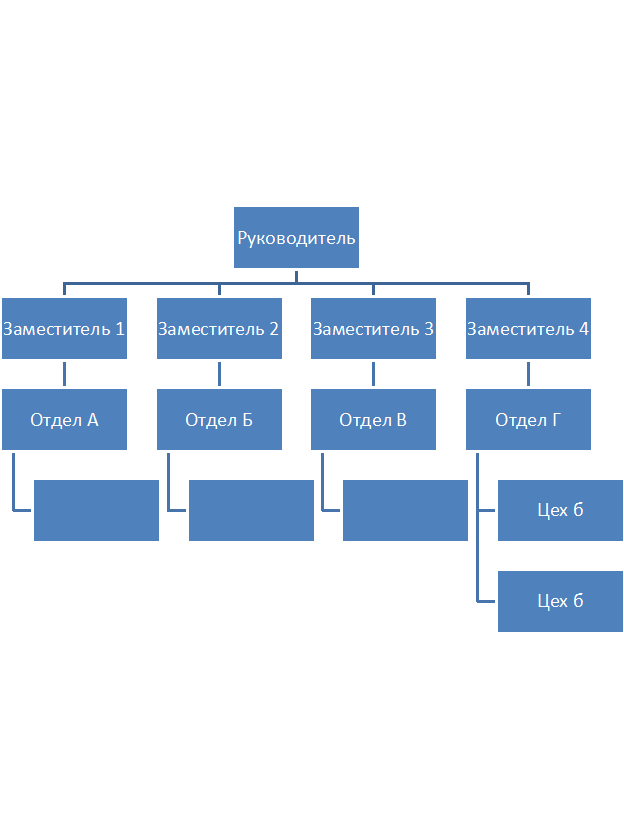 Индивидуальные ведомости оценок результатов выполнения участником заданий I уровняИНДИВИДУАЛЬНАЯ ВЕДОМОСТЬоценок результатов выполнения заданий I уровня Тестированиерегионального этапа Всероссийской олимпиады профессионального мастерства в 2019 году УГС 54.00.00 Изобразительные и декоративно-прикладные виды искусств54.02.01 Дизайн (по отраслям)Дата « 25 » февраля 2019 г.Председатель жюри Скорикова Ольга Парфеновна – Директор МКОУ ДО «Ялтинская художественная школа им. Ф.А. Васильева» Муниципального образования городской округ Ялта Республики Крым» Член (ы) жюри: Диденко Алена Дмитриевна – Председатель ЦМК по подготовке специалистов СПО в сфере дизайна и живописи, преподаватель спецдисциплин Экономико-гуманитарного колледжа ФГАОУ ВО «КФУ им. В.И. Вернадского» Хатибова Ольга Алексеевна – Председатель ЦМК № 5  Бахчисарайского колледжа строительства, архитектуры и дизайна ФГАОУ ВО «КФУ им. В.И. Вернадского» Снатович Анжелика Богдановна – преподаватель, ассистент кафедры основ архитектуры и изобразительного искусства АСиАКуприна Александра Дмитриевна – преподаватель английского языка Экономико-гуманитарного колледжа ФГАОУ ВО «КФУ им. В.И. Вернадского»Председатель жюри    _____________    (Скорикова Ольга Парфеновна)Члены жюри       __________________    (Диденко Алена Дмитриевна)                             __________________    (Хатибова Ольга Алексеевна)                             __________________    (Снатович Анжелика Богдановна)                             __________________    (Куприна Александра Дмитриевна)ИНДИВИДУАЛЬНАЯ ВЕДОМОСТЬоценок результатов выполнения заданий I уровня Перевод текста (сообщения)регионального этапа Всероссийской олимпиады профессионального мастерства в 2019 году УГС 54.00.00 Изобразительные и декоративно-прикладные виды искусств54.02.01 Дизайн (по отраслям)Дата « 25 » февраля 2019 г.Председатель жюри Скорикова Ольга Парфеновна – Директор МКОУ ДО «Ялтинская художественная школа им. Ф.А. Васильева» Муниципального образования городской округ Ялта Республики Крым» Член (ы) жюри: Диденко Алена Дмитриевна – Председатель ЦМК по подготовке специалистов СПО в сфере дизайна и живописи, преподаватель спецдисциплин Экономико-гуманитарного колледжа ФГАОУ ВО «КФУ им. В.И. Вернадского» Хатибова Ольга Алексеевна – Председатель ЦМК № 5 Бахчисарайского колледжа строительства, архитектуры и дизайна ФГАОУ ВО «КФУ им. В.И. Вернадского» Снатович Анжелика Богдановна – преподаватель, ассистент кафедры основ архитектуры и изобразительного искусства АСиАКуприна Александра Дмитриевна – преподаватель английского языка Экономико-гуманитарного колледжа ФГАОУ ВО «КФУ им. В.И. Вернадского»Председатель жюри    _____________    (Скорикова Ольга Парфеновна)Члены жюри       __________________    (Диденко Алена Дмитриевна)                             __________________    (Хатибова Ольга Алексеевна)                             __________________    (Снатович Анжелика Богдановна)                             __________________    (Куприна Александра Дмитриевна)ИНДИВИДУАЛЬНАЯ ВЕДОМОСТЬоценок результатов выполнения заданий I уровня Организация работы коллективарегионального этапа Всероссийской олимпиады профессионального мастерства в 2019 году УГС 54.00.00 Изобразительные и декоративно-прикладные виды искусств54.02.01 Дизайн (по отраслям)Дата « 25 » февраля 2019 г.Председатель жюри Скорикова Ольга Парфеновна – Директор МКОУ ДО «Ялтинская художественная школа им. Ф.А. Васильева» Муниципального образования городской округ Ялта Республики Крым» Член (ы) жюри: Диденко Алена Дмитриевна – Председатель ЦМК по подготовке специалистов СПО в сфере дизайна и живописи, преподаватель спецдисциплин Экономико-гуманитарного колледжа ФГАОУ ВО «КФУ им. В.И. Вернадского» Хатибова Ольга Алексеевна – Председатель ЦМК № 5 Бахчисарайского колледжа строительства, архитектуры и дизайна ФГАОУ ВО «КФУ им. В.И. Вернадского» Снатович Анжелика Богдановна – преподаватель, ассистент кафедры основ архитектуры и изобразительного искусства АСиАКуприна Александра Дмитриевна – преподаватель английского языка Экономико-гуманитарного колледжа ФГАОУ ВО «КФУ им. В.И. Вернадского»Председатель жюри    _____________    (Скорикова Ольга Парфеновна)Члены жюри       __________________    (Диденко Алена Дмитриевна)                             __________________    (Хатибова Ольга Алексеевна)                             __________________    (Снатович Анжелика Богдановна)                             __________________    (Куприна Александра Дмитриевна)ИНДИВИДУАЛЬНАЯ СВОДНАЯ ВЕДОМОСТЬоценок результатов выполнения заданий I уровнярегионального этапа Всероссийской олимпиады профессионального мастерства в 2019 году УГС 54.00.00 Изобразительные и декоративно-прикладные виды искусств54.02.01 Дизайн (по отраслям)Дата « 25 » февраля 2019 г.Председатель жюри Скорикова Ольга Парфеновна – Директор МКОУ ДО «Ялтинская художественная школа им. Ф.А. Васильева» Муниципального образования городской округ Ялта Республики Крым» Член (ы) жюри: Диденко Алена Дмитриевна – Председатель ЦМК по подготовке специалистов СПО в сфере дизайна и живописи, преподаватель спецдисциплин Экономико-гуманитарного колледжа ФГАОУ ВО «КФУ им. В.И. Вернадского» Хатибова Ольга Алексеевна – Председатель ЦМК № 5 Бахчисарайского колледжа строительства, архитектуры и дизайна ФГАОУ ВО «КФУ им. В.И. Вернадского» Снатович Анжелика Богдановна – преподаватель, ассистент кафедры основ архитектуры и изобразительного искусства АСиАКуприна Александра Дмитриевна – преподаватель английского языка Экономико-гуманитарного колледжа ФГАОУ ВО «КФУ им. В.И. Вернадского»Председатель жюри    _____________    (Скорикова Ольга Парфеновна)Члены жюри       __________________    (Диденко Алена Дмитриевна)                             __________________    (Хатибова Ольга Алексеевна)                             __________________    (Снатович Анжелика Богдановна)                             __________________    (Куприна Александра Дмитриевна)ИНДИВИДУАЛЬНАЯ ВЕДОМОСТЬоценок результатов выполнения практического задания II уровнялинейно-конструктивное построение натюрмортарегионального этапа Всероссийской олимпиады профессионального мастерства в 2019 году УГС 54.00.00 Изобразительные и декоративно-прикладные виды искусств54.02.01 Дизайн (по отраслям)Дата « 25 » февраля 2019 г.Председатель жюри Скорикова Ольга Парфеновна – Директор МКОУ ДО «Ялтинская художественная школа им. Ф.А. Васильева» Муниципального образования городской округ Ялта Республики Крым» Член (ы) жюри: Диденко Алена Дмитриевна – Председатель ЦМК по подготовке специалистов СПО в сфере дизайна и живописи, преподаватель спецдисциплин Экономико-гуманитарного колледжа ФГАОУ ВО «КФУ им. В.И. Вернадского» Хатибова Ольга Алексеевна – Председатель ЦМК № 5 Бахчисарайского колледжа строительства, архитектуры и дизайна ФГАОУ ВО «КФУ им. В.И. Вернадского» Снатович Анжелика Богдановна – преподаватель, ассистент кафедры основ архитектуры и изобразительного искусства АСиАКуприна Александра Дмитриевна – преподаватель английского языка Экономико-гуманитарного колледжа ФГАОУ ВО «КФУ им. В.И. Вернадского»Председатель жюри    _____________    (Скорикова Ольга Парфеновна)Члены жюри       __________________    (Диденко Алена Дмитриевна)                             __________________    (Хатибова Ольга Алексеевна)                             __________________    (Снатович Анжелика Богдановна)                             __________________    (Куприна Александра Дмитриевна)ИНДИВИДУАЛЬНАЯ ВЕДОМОСТЬоценок результатов выполнения практического задания II уровняпреобразование натюрмортарегионального этапа Всероссийской олимпиады профессионального мастерства в 2019 году УГС 54.00.00 Изобразительные и декоративно-прикладные виды искусств54.02.01 Дизайн (по отраслям)Дата « 25 » февраля 2019 г.Председатель жюри Скорикова Ольга Парфеновна – Директор МКОУ ДО «Ялтинская художественная школа им. Ф.А. Васильева» Муниципального образования городской округ Ялта Республики Крым» Член (ы) жюри: Диденко Алена Дмитриевна – Председатель ЦМК по подготовке специалистов СПО в сфере дизайна и живописи, преподаватель спецдисциплин Экономико-гуманитарного колледжа ФГАОУ ВО «КФУ им. В.И. Вернадского» Хатибова Ольга Алексеевна – Председатель ЦМК № 5 Бахчисарайского колледжа строительства, архитектуры и дизайна ФГАОУ ВО «КФУ им. В.И. Вернадского» Снатович Анжелика Богдановна – преподаватель, ассистент кафедры основ архитектуры и изобразительного искусства АСиАКуприна Александра Дмитриевна – преподаватель английского языка Экономико-гуманитарного колледжа ФГАОУ ВО «КФУ им. В.И. Вернадского»Председатель жюри    _____________    (Скорикова Ольга Парфеновна)Члены жюри       __________________    (Диденко Алена Дмитриевна)                             __________________    (Хатибова Ольга Алексеевна)                             __________________    (Снатович Анжелика Богдановна)                             __________________    (Куприна Александра Дмитриевна)ИНДИВИДУАЛЬНАЯ СВОДНАЯ ВЕДОМОСТЬоценок результатов выполнения практических заданий II уровнярегионального этапа Всероссийской олимпиады профессионального мастерства в 2019 году УГС 54.00.00 Изобразительные и декоративно-прикладные виды искусств54.02.01 Дизайн (по отраслям)Дата « 25 » февраля 2019 г.Председатель жюри Скорикова Ольга Парфеновна – Директор МКОУ ДО «Ялтинская художественная школа им. Ф.А. Васильева» Муниципального образования городской округ Ялта Республики Крым» Член (ы) жюри: Диденко Алена Дмитриевна – Председатель ЦМК по подготовке специалистов СПО в сфере дизайна и живописи, преподаватель спецдисциплин Экономико-гуманитарного колледжа ФГАОУ ВО «КФУ им. В.И. Вернадского» Хатибова Ольга Алексеевна – Председатель ЦМК № 5 Бахчисарайского колледжа строительства, архитектуры и дизайна ФГАОУ ВО «КФУ им. В.И. Вернадского» Снатович Анжелика Богдановна – преподаватель, ассистент кафедры основ архитектуры и изобразительного искусства АСиАКуприна Александра Дмитриевна – преподаватель английского языка Экономико-гуманитарного колледжа ФГАОУ ВО «КФУ им. В.И. Вернадского»Председатель жюри    _____________    (Скорикова Ольга Парфеновна)Члены жюри       __________________    (Диденко Алена Дмитриевна)                             __________________    (Хатибова Ольга Алексеевна)                             __________________    (Снатович Анжелика Богдановна)                             __________________    (Куприна Александра Дмитриевна)СВОДНАЯ ВЕДОМОСТЬоценок результатов выполнения профессионального комплексного задания регионального этапа Всероссийской олимпиады профессионального мастерства в 2019 году УГС 54.00.00 Изобразительные и декоративно-прикладные виды искусств54.02.01 Дизайн (по отраслям)Дата « 25 » февраля 2019 г.№ п\пНаименование темы вопросовКол-во вопросовФормат вопросовФормат вопросовФормат вопросовФормат вопросовФормат вопросов№ п\пНаименование темы вопросовКол-во вопросовВыбор ответаОткрытая формаВопрос на соответствиеВопрос на установление послед.Макс.балл Инвариантная часть тестового задания1Информационные технологии в профессиональной деятельности4111112Оборудование, материалы, инструменты4111113Системы качества, стандартизации и сертификации 4111114Охрана труда, безопасность жизнедеятельности, безопасность окружающей среды 4111115Экономика и правовое обеспечение профессиональной деятельности411111ИТОГО:2055555Вариативный раздел тестового задания (специфика УГС)1История искусств10332222Основы композиции1032323ИТОГО:205ИТОГО:4010Характеристики предприятия Предприятие представляет собой производство полного цикла.Основной потребитель продукции – туристы региона, что обуславливает ярко выраженную сезонность спроса.На самом предприятии изготавливается несложная сувенирная продукция из стекла, керамики и текстиляПредприятие реализует через сеть собственных торговых точек, а также в розничной сети региона. Предприятие выполняет заказы из других регионовОсобенностью продукция является ее разнообразие, сохранение традиционных художественных мотивов в сочетании с применением современных технологий№ п\пНаименование темы вопросовКол-во вопросовКоличество балловКоличество балловКоличество балловКоличество балловКоличество баллов№ п\пНаименование темы вопросовКол-во вопросовВопрос на выбор ответаОткрытая форма вопросаВопрос на соответствиеВопрос на установление послед.Макс.балл Инвариантная часть тестового задания1Информационные технологии в профессиональной деятельности40,10,20,30,412Оборудование, материалы, инструменты40,10,20,30,413Системы качества, стандартизации и сертификации 40,10,20,30,414Охрана труда, безопасность жизнедеятельности, безопасность окружающей среды 40,10,20,30,415Экономика и правовое обеспечение профессиональной деятельности40,10,20,30,41ИТОГО:205Вариативный раздел тестового задания (специфика УГС)1История искусств100,20,20,20,222Основы композиции100,30,30,30,33ИТОГО:205ИТОГО:4010№Критерии оценкиКоличество баллов1.Качество письменной речи0-32.Грамотность 0-2№Критерии оценкиКоличество баллов1.Глубина понимания текста 0-42.Независимость выполнения задания 0-1Задача 1. Разработка организационной структуры предприятия по производству сувенирной продукции из керамики, стекла и текстиля Максимальный балл – 8 балловПравильный выбор типа организационной структуры1Правильное формирование и отображение в схеме вертикальных связей1Правильное количество соподчиненных структурных единиц1Правильное количество уровней управления1Правильное наименование отделов1Правильное название должностей1Учет всех необходимых должностей1Учет всех необходимых подразделений1Задача 2. Оформление организационной структуры при помощи компьютерной программы Microsoft Word.Максимальный балл – 2 баллаНаличие заголовка документа0,5Документ оформлен в едином стиле0,5Отсутствуют грамматические и орфографические ошибки0,5При оформлении использованы средства SmartArt0,5№Критерии оценкиКоличество балловКомпоновка на листе5 балловЛинейно – конструктивное построение предметов10 балловПропорциональное соотношение предметов, передача характера форм предметов.10 балловПередача свето-тоновых отношений5 балловПередача материальности предметов5 баллов№Критерии оценкиКоличество балловСоздание натюрморта на основе линейно-конструктивного изображения с дальнейшей трансформацией предметов декоративного характера по теме «Времена года»15 балловПередача общего колористического решения в соответствии с девизом «Времена года» (гуашь)15 балловИспользование графических средств (точка, линия, пятно)5 баллов№ п/п54.00.00 ИЗОБРАЗИТЕЛЬНОЕ И ПРИКЛАДНЫЕ ВИДЫ ИСКУССТВ54.00.00 ИЗОБРАЗИТЕЛЬНОЕ И ПРИКЛАДНЫЕ ВИДЫ ИСКУССТВ54.00.00 ИЗОБРАЗИТЕЛЬНОЕ И ПРИКЛАДНЫЕ ВИДЫ ИСКУССТВ54.00.00 ИЗОБРАЗИТЕЛЬНОЕ И ПРИКЛАДНЫЕ ВИДЫ ИСКУССТВ54.00.00 ИЗОБРАЗИТЕЛЬНОЕ И ПРИКЛАДНЫЕ ВИДЫ ИСКУССТВ54.02.01Дизайн (по отраслям)№ 1391от 27.10.201454.02.02Декоративно-прикладноеискусство и народныепромыслы (по видам)№ 1389от 27.10.201454.02.02Декоративно-прикладноеискусство и народныепромыслы (по видам)№ 1389от 27.10.201454.02.03Художественноеоформление изделийтекстильной и легкойпромышленности№1361 от 27.10.201454.02.03Художественноеоформление изделийтекстильной и легкойпромышленности№1361 от 27.10.2014ОК 4. Осуществлять поиск и использование информации, необходимой для эффективного выполнения профессиональных задач, профессионального и личностного развития.ОК 10. Использовать умения и знания учебных дисциплин федерального государственного образовательного стандарта среднего общего образования в профессиональной деятельности.ОК 10. Использовать умения и знания учебных дисциплин федерального государственного образовательного стандарта среднего общего образования в профессиональной деятельности.ОК 4. Осуществлять поиск, анализ и оценку информации, необходимой для постановки и решения профессиональных задач, профессионального и личностного развития.ОК 10. Использовать умения и знания учебных дисциплин федерального государственного образовательного стандарта среднего общего образования в профессиональной деятельности.ОК 4. Осуществлять поиск, анализ и оценку информации, необходимой для постановки и решения профессиональных задач, профессионального и личностного развития.ОК 4. Осуществлять поиск и использование информации, необходимой для эффективного выполнения профессиональных задач, профессионального и личностного развития.ОК 4. Осуществлять поиск и использование информации, необходимой для эффективного выполнения профессиональных задач, профессионального и личностного развития.ПК17. Владеть культурой устной и письменной речи, профессиональной терминологиейПК17. Владеть культурой устной и письменной речи, профессиональной терминологиейПК1.4. Контролировать выполнение производственных заданий на предмет соответствия требованиям стандартизации и сертификацииПК1.4. Контролировать выполнение производственных заданий на предмет соответствия требованиям стандартизации и сертификацииЗадание перевод профессионального текста (сообщения)Задание перевод профессионального текста (сообщения)Задание перевод профессионального текста (сообщения)Задание перевод профессионального текста (сообщения)Задание перевод профессионального текста (сообщения)ЗадачаЗадачаКритерии оценкиКритерии оценкиМаксимальный балл10 балловЗадача 1. перевод текста, содержание которого включает профессиональную лексику (возможен вариант аудирования); Задача 1. перевод текста, содержание которого включает профессиональную лексику (возможен вариант аудирования); Качество письменной речиКачество письменной речи3 баллаЗадача 1. перевод текста, содержание которого включает профессиональную лексику (возможен вариант аудирования); Задача 1. перевод текста, содержание которого включает профессиональную лексику (возможен вариант аудирования); ГрамотностьГрамотность2 баллаЗадача 2. Ответы на вопросы по тексту (выполнение действия).Задача 2. Ответы на вопросы по тексту (выполнение действия).Глубина понимания текста Глубина понимания текста 4 баллаЗадача 2. Ответы на вопросы по тексту (выполнение действия).Задача 2. Ответы на вопросы по тексту (выполнение действия).Независимость выполнения задания Независимость выполнения задания 1 балл№ п/п54.00.00 ИЗОБРАЗИТЕЛЬНОЕ И ПРИКЛАДНЫЕ ВИДЫ ИСКУССТВ54.00.00 ИЗОБРАЗИТЕЛЬНОЕ И ПРИКЛАДНЫЕ ВИДЫ ИСКУССТВ54.00.00 ИЗОБРАЗИТЕЛЬНОЕ И ПРИКЛАДНЫЕ ВИДЫ ИСКУССТВ54.00.00 ИЗОБРАЗИТЕЛЬНОЕ И ПРИКЛАДНЫЕ ВИДЫ ИСКУССТВ54.00.00 ИЗОБРАЗИТЕЛЬНОЕ И ПРИКЛАДНЫЕ ВИДЫ ИСКУССТВ54.02.01Дизайн (по отраслям)№ 1391от 27.10.201454.02.01Дизайн (по отраслям)№ 1391от 27.10.201454.02.02Декоративно-прикладное искусство и народные промыслы (по видам)№ 1389от 27.10.201454.02.03Художественноеоформление изделийтекстильной и легкойпромышленности№1361 от 27.10.201454.02.03Художественноеоформление изделийтекстильной и легкойпромышленности№1361 от 27.10.2014ОК 6. Работать в коллективе, эффективно общаться с коллегами, руководством, потребителями. ОК 7. Брать на себя ответственность за работу членов команды (подчиненных), результат выполнения заданийОК 6. Работать в коллективе, эффективно общаться с коллегами, руководством, потребителями. ОК 7. Брать на себя ответственность за работу членов команды (подчиненных), результат выполнения заданийОК 6. Работать в коллективе, эффективно общаться с коллегами, руководством, потребителями.ОК 7. Брать на себя ответственность за работу членов команды (подчиненных), результат выполнения заданийОК 6. Работать в коллективе, эффективно общаться с коллегами, руководством, потребителями.ОК 7. Брать на себя ответственность за работу членов команды (подчиненных), результат выполнения заданийОК 6. Работать в коллективе, эффективно общаться с коллегами, руководством, потребителями.ОК 7. Брать на себя ответственность за работу членов команды (подчиненных), результат выполнения заданийПК 4.2. Планировать собственную деятельностьПК 4.3. Контролировать сроки и качество выполнения заданийПК 4.2. Планировать собственную деятельностьПК 4.3. Контролировать сроки и качество выполнения заданийПК 1.7. Владеть культурой устной и письменной речи, профессиональной терминологией ПК 2.5. Планировать работу коллектива исполнителей и собственную деятельностьПК 1.1. Планировать работу коллектива исполнителейПК 1.1. Планировать работу коллектива исполнителейМДК.04.01 основы менеджмента, управление персоналом МДК.04.01 основы менеджмента, управление персоналом МДК.01.01. Художественное проектирование изделий декоративно- прикладного и народного искусстваМДК.02.01. Технология исполненияМДК 01.01. Основы организации труда в производственном подразделенииМДК 01.01. Основы организации труда в производственном подразделенииЗадание по организации работы коллективаЗадание по организации работы коллективаЗадание по организации работы коллективаЗадание по организации работы коллективаЗадание по организации работы коллективаЗадачаКритерии оценкиКритерии оценкиКритерии оценкиМаксимальный балл10 балловЗадача 1. Разработка организационной структуры предприятия по производству сувенирной продукции из керамики, стекла и текстиляПравильный выбор типа организационной структурыПравильный выбор типа организационной структурыПравильный выбор типа организационной структуры0-1Задача 1. Разработка организационной структуры предприятия по производству сувенирной продукции из керамики, стекла и текстиляПравильное формирование и отображение в схеме вертикальных связейПравильное формирование и отображение в схеме вертикальных связейПравильное формирование и отображение в схеме вертикальных связей0-1Задача 1. Разработка организационной структуры предприятия по производству сувенирной продукции из керамики, стекла и текстиляПравильное количество соподчиненных структурных единицПравильное количество соподчиненных структурных единицПравильное количество соподчиненных структурных единиц0-1Задача 1. Разработка организационной структуры предприятия по производству сувенирной продукции из керамики, стекла и текстиляПравильное количество уровней управленияПравильное количество уровней управленияПравильное количество уровней управления0-1Задача 1. Разработка организационной структуры предприятия по производству сувенирной продукции из керамики, стекла и текстиляПравильное наименование отделовПравильное наименование отделовПравильное наименование отделов0-1Задача 1. Разработка организационной структуры предприятия по производству сувенирной продукции из керамики, стекла и текстиляПравильное название должностейПравильное название должностейПравильное название должностей0-1Задача 1. Разработка организационной структуры предприятия по производству сувенирной продукции из керамики, стекла и текстиляУчет всех необходимых должностейУчет всех необходимых должностейУчет всех необходимых должностей0-1Задача 1. Разработка организационной структуры предприятия по производству сувенирной продукции из керамики, стекла и текстиляУчет всех необходимых подразделенийУчет всех необходимых подразделенийУчет всех необходимых подразделений0-1Задача 2. Оформление организационной структуры при помощи компьютерной программы Microsoft Word.Наличие заголовка документаНаличие заголовка документаНаличие заголовка документа0-0,5Задача 2. Оформление организационной структуры при помощи компьютерной программы Microsoft Word.Документ оформлен в едином стилеДокумент оформлен в едином стилеДокумент оформлен в едином стиле0-0,5Задача 2. Оформление организационной структуры при помощи компьютерной программы Microsoft Word.Отсутствуют грамматические и орфографические ошибкиОтсутствуют грамматические и орфографические ошибкиОтсутствуют грамматические и орфографические ошибки0-0,5Задача 2. Оформление организационной структуры при помощи компьютерной программы Microsoft Word.При оформлении использованы средства SmartArtПри оформлении использованы средства SmartArtПри оформлении использованы средства SmartArt0-0,5№ п/п54.00.00 ИЗОБРАЗИТЕЛЬНОЕ И ПРИКЛАДНЫЕ ВИДЫ ИСКУССТВ54.00.00 ИЗОБРАЗИТЕЛЬНОЕ И ПРИКЛАДНЫЕ ВИДЫ ИСКУССТВ54.00.00 ИЗОБРАЗИТЕЛЬНОЕ И ПРИКЛАДНЫЕ ВИДЫ ИСКУССТВ54.00.00 ИЗОБРАЗИТЕЛЬНОЕ И ПРИКЛАДНЫЕ ВИДЫ ИСКУССТВ54.00.00 ИЗОБРАЗИТЕЛЬНОЕ И ПРИКЛАДНЫЕ ВИДЫ ИСКУССТВ54.02.01Дизайн (по отраслям)№ 1391от 27.10.201454.02.02Декоративно-прикладноеискусство и народныепромыслы(по видам)№ 1389от 27.10.201454.02.02Декоративно-прикладноеискусство и народныепромыслы(по видам)№ 1389от 27.10.201454.02.03Художественноеоформление изделийтекстильной и легкойпромышленности№1361 от 27.10.201454.02.03Художественноеоформление изделийтекстильной и легкойпромышленности№1361 от 27.10.2014ОК 2. Организовывать собственную деятельность, выбирать типовые методы и способы выполнения профессиональных задач, оценивать их эффективность и качествоОК 2. Организовывать собственную деятельность, выбирать типовые методы и способы выполнения профессиональных задач, оценивать их эффективность и качествоОК 12. Использовать умения и знания профильных дисциплин федерального компонента среднего (полного) общего образования в профессиональной деятельностиОК 2. Организовывать собственную деятельность, выбирать типовые методы и способы выполнения профессиональных задач, оценивать их эффективность и качествоОК 12. Использовать умения и знания профильных дисциплин федерального компонента среднего (полного) общего образования в профессиональной деятельностиОК 2. Организовыватьсобственную деятельность, выбирать типовые методы и способы выполнения профессиональных задач, оценивать их эффективность и качествоОК 2. Организовыватьсобственную деятельность, выбирать типовые методы и способы выполнения профессиональных задач, оценивать их эффективность и качествоПК 1.5. Выполнять эскизы и проекты с использованием различных графических средств и приемовПК 1.1. Изображать человека и окружающую предметно-пространственную среду средствами академического рисунка и живописи ПК 1.2. Создавать художественно-графические проекты изделий декоративно-прикладного искусства индивидуального и интерьерного значения и воплощать их в материалеПК 1.5. Выполнять эскизы и проекты с использованием различных графических средств и приемовПК 1.1. Изображать человека и окружающую предметно-пространственную среду средствами академического рисунка и живописи ПК 1.2. Создавать художественно-графические проекты изделий декоративно-прикладного искусства индивидуального и интерьерного значения и воплощать их в материалеПК 1.5. Выполнять эскизы и проекты с использованием различных графических средств и приемовПК 2.2. Разрабатывать эскизы оформления промышленных и эксклюзивных образцов товаровПК 2.4. Применять законы построения текстильных композиций в разработке проектов оформления тканей и других изделий текстильной промышленностиПК 2.2. Разрабатывать эскизы оформления промышленных и эксклюзивных образцов товаровПК 2.4. Применять законы построения текстильных композиций в разработке проектов оформления тканей и других изделий текстильной промышленностиМДК.01.01. Дизайн-проектирование (композиция, макетирование, современные концепции в искусстве)МДК.01.01. Художественное проектирование изделий декоративно-прикладного и народного искусстваМДК.01.01. Художественное проектирование изделий декоративно-прикладного и народного искусстваМДК 02.01. Оформление изделий текстильной и легкой промышленностиМДК 02.01. Оформление изделий текстильной и легкой промышленностиЛинейно-конструктивное построение натюрморта на формате А-3Линейно-конструктивное построение натюрморта на формате А-3Линейно-конструктивное построение натюрморта на формате А-3Линейно-конструктивное построение натюрморта на формате А-3Линейно-конструктивное построение натюрморта на формате А-3ЗадачаЗадачаКритерии оценкиКритерии оценкиМаксимальный балл35 балловСоздание линейно-конструктивного изображения натюрморта из 3-6 представленных на выбор объектов (предметы быта и геометрические фигуры)Создание линейно-конструктивного изображения натюрморта из 3-6 представленных на выбор объектов (предметы быта и геометрические фигуры)Компоновка на листеКомпоновка на листе5 балловСоздание линейно-конструктивного изображения натюрморта из 3-6 представленных на выбор объектов (предметы быта и геометрические фигуры)Создание линейно-конструктивного изображения натюрморта из 3-6 представленных на выбор объектов (предметы быта и геометрические фигуры)Линейно – конструктивное построение предметовЛинейно – конструктивное построение предметов10 балловСоздание линейно-конструктивного изображения натюрморта из 3-6 представленных на выбор объектов (предметы быта и геометрические фигуры)Создание линейно-конструктивного изображения натюрморта из 3-6 представленных на выбор объектов (предметы быта и геометрические фигуры)Пропорциональное соотношение предметов, передача характера форм предметов.Пропорциональное соотношение предметов, передача характера форм предметов.10 балловВыявление свето-тоновых особенностей предмета и передача пропорций объектовВыявление свето-тоновых особенностей предмета и передача пропорций объектовПередача свето-тоновых отношенийПередача свето-тоновых отношений5 балловВыявление свето-тоновых особенностей предмета и передача пропорций объектовВыявление свето-тоновых особенностей предмета и передача пропорций объектовПередача материальности предметовПередача материальности предметов5 баллов№ п/п54.00.00 ИЗОБРАЗИТЕЛЬНОЕ И ПРИКЛАДНЫЕ ВИДЫ ИСКУССТВ54.00.00 ИЗОБРАЗИТЕЛЬНОЕ И ПРИКЛАДНЫЕ ВИДЫ ИСКУССТВ54.00.00 ИЗОБРАЗИТЕЛЬНОЕ И ПРИКЛАДНЫЕ ВИДЫ ИСКУССТВ54.00.00 ИЗОБРАЗИТЕЛЬНОЕ И ПРИКЛАДНЫЕ ВИДЫ ИСКУССТВ154.02.01Дизайн (по отраслям)№ 1391от 27.10.201454.02.02Декоративно-прикладноеискусство и народныепромыслы(по видам)№ 1389от 27.10.201454.02.03Художественноеоформление изделийтекстильной и легкойпромышленности№1361 от 27.10.201454.02.03Художественноеоформление изделийтекстильной и легкойпромышленности№1361 от 27.10.20142ПК 1.4. Разрабатывать колористические решения дизайн-проекта ПК 1.5. Выполнять эскизы и проекты с использованиемразличных графическихсредств и приемовПК 1.1. Изображать человека и окружающую предметно-пространственную средусредствами академического рисунка и живописиПК 1.2. Создаватьхудожественно- графические проекты изделийдекоративно- прикладного искусства индивидуального и интерьерного значения и воплощать их в материалеПК 1.5. Выполнять эскизы и проекты с использованием различных графических средств и приемовПК 2.2. Разрабатыватьэскизы оформленияпромышленных иэксклюзивных образцовтоваровПК 2.4. Применятьзаконы построениятекстильных композицийв разработке проектовоформления тканей идругих изделий текстильной промышленностиПК 3.1. Выбиратьколористическое решение при разработкехудожественныхпроектовПК 2.2. Разрабатыватьэскизы оформленияпромышленных иэксклюзивных образцовтоваровПК 2.4. Применятьзаконы построениятекстильных композицийв разработке проектовоформления тканей идругих изделий текстильной промышленностиПК 3.1. Выбиратьколористическое решение при разработкехудожественныхпроектов3МДК.01.01. Дизайн- проектирование (композиция,макетирование, современные концепции в искусстве)МДК.01.01. Художественное проектирование изделий декоративно-прикладного и народного искусстваМДК 02.01. Оформлениеизделий текстильной илегкой промышленностиМДК 03.01. Технологияколорированиятекстильных изделийМДК 02.01. Оформлениеизделий текстильной илегкой промышленностиМДК 03.01. Технологияколорированиятекстильных изделий4Выполнение декоративной переработки натюрморта на формате А-3Выполнение декоративной переработки натюрморта на формате А-3Выполнение декоративной переработки натюрморта на формате А-3Выполнение декоративной переработки натюрморта на формате А-35ЗадачаКритерии оценкиКритерии оценкиМаксимальный балл 35 балловСоздание натюрморта на основе линейно-конструктивного изображения с дальнейшей трансформацией предметовКомпоновка на листе Компоновка на листе 5балловСоздание натюрморта на основе линейно-конструктивного изображения с дальнейшей трансформацией предметовЛинейно – конструктивное построение предметовЛинейно – конструктивное построение предметов5баллов Создание натюрморта на основе линейно-конструктивного изображения с дальнейшей трансформацией предметовСоздание художественно-образного решенияСоздание художественно-образного решения5баллов Передача общего колористического решения в соответствии с темой «Времена года» (гуашь)Глубокое изучение локального цвета, композиции цветовых пятен, поиск выразительных акцентов и эффектных пространственных решений.Глубокое изучение локального цвета, композиции цветовых пятен, поиск выразительных акцентов и эффектных пространственных решений.10балловПередача общего колористического решения в соответствии с темой «Времена года» (гуашь)Колористическое решение в соответствии с выбранным девизом.Колористическое решение в соответствии с выбранным девизом.5балловПрименение живописных средств выразительности (точка, линия, пятно)Нахождение гармоничного графического решенияНахождение гармоничного графического решения5балловВид, выполняемой работыНаличие прикладной компьютерной программы (наименование)Наличие специального оборудования (наименование)Наличие специального места выполнения задания (учебный кабинет, лаборатория, иное)Линейно-конструктивное построение натюрморта на формате А-3 Выполнение декоративной переработки натюрморта в стиле «витраж» на формате А-3Мольберты,  деревянные пл аншеты стулья, листы ватмана А-3 формата, скотч, графитный карандаш, ластик, гуашевые краски, кисти, стакан для воды, салфетки.Кабинет изобразительногоискусства1Черно-белое без полутонов (битовое) - BitmapАСмешанный цветовой режим, использующий помимо градаций черного и белого дополнительный цветовой оттенок2Черно-белое с полутонами (градациями серого) - GrayscaleБПолучают из полноцветных сокращением количества цветов. Используются в Web-дизайне3Дуплекс - DuotoneВКаждая точка такого изображения может иметь один из 256 оттенков (градаций) серого с яркостью от черного (0) до белого (255)4Индексированные цвета -  Indexed ColorГПодходит для штриховых иллюстраций, чертежей, гравюр, простых логотипов и т.д. 
Глубина цвета такого изображения — 1бит1RGBААппаратно-независимая цветовая модель, основанная на восприятии цвета человеческим глазом2CMYKБАддитивная цветовая модель, как правило, служащая для вывода изображения на экраны мониторов и другие электронные устройства3HSBВСубтрактивная  цветовая  модель, используемая в полиграфии для стандартной триадной печати4LabГЦветовая модель, в которой координатами цвета являются  цветовой тон, насыщенность и яркость1RGB (0,0,0)Акрасный2RGB (0,255,0)Ббелый3RGB (255,0,0)Вчерный4RGB (255,255,255)Гзеленый1Монохромный режимА8 бит2Режим индексированных цветовБ24 бита3Режим high color В1 бит4Режим true colorГ16 бит1. Вид стандарта организации, утвержденный изготовителем продукции или исполнителем работы, услуги А. Свод правил 2. Документ национальной системы стандартизации, утвержденный федеральным органом исполнительной власти в сфере стандартизации и содержащий информацию организационного и методического характера, касающуюся проведения работ по стандартизации и способствующую применению соответствующего национального стандарта, либо положения, которые предварительно проверяются на практике до их установления в национальном стандарте или предварительном национальном стандартеБ. Правила стандартизации3. Документ национальной системы стандартизации, утвержденный федеральным органом исполнительной власти в сфере стандартизации, содержащий систематизированные данные в определенной области и включающий в себя описание технологий, процессов, методов, способов, оборудования и иные данные;  В. Технические условия 4. Документ по стандартизации, утвержденный федеральным органом исполнительной власти или Государственной корпорацией по атомной энергии "Росатом" и содержащий правила и общие принципы в отношении процессов в целях обеспечения соблюдения требований технических регламентов; Г. Рекомендации по стандартизации5. Документ национальной системы стандартизации, разработанный и утвержденный федеральным органом исполнительной власти в сфере стандартизации, содержащий положения организационного и методического характера, которые дополняют или конкретизируют отдельные положения основополагающих национальных стандартов, а также определяют порядок и методы проведения работ по стандартизации и оформления результатов таких работ;Д. Информационно-технический справочник1.УгольАВодяные краски с растительным клеем в качестве связующего вещества2.СангинаБМатериал, изготовляемый из равномерно обожжённых тонких веток3.ТемпераВМатериал для рисования, представляющий собой палочки без оправы различных красно-коричневых тонов4.АкварельГводоразбавляемые краски, приготовляемые на основе сухих порошковых пигментов. Связующим веществом этих красок служат эмульсии — натуральные (разбавленный водой желток куриного яйца или цельное яйцо) или искусственные (высыхающие масла в водном растворе клея, полимеры)1Вредные AУсловия труда, при которых на работника не воздействуют опасные и вредные производственные факторы2ОпасныеБУсловия труда, при которых на работника воздействуют вредные производственные факторы, в пределах предельно-допустимых уровней3ОптимальныеВУсловия труда, при которых уровни воздействия вредных и опасных производственных факторов превышают ПДУ4ДопустимыеГУсловия труда, при которых на работника воздействуют вредные и опасные производственные факторы, которые в течение рабочего дня представляют угрозу жизни работника1.Организация производстваАРентабельность2.Производительность трудаБИнфляция3.Степень эффективности использования собственных ресурсов предприятия ВКоличество произведенной продукции в единицу времени4.Превышение денежной массы над товарной ГПриведение в соответствие человеческого и вещественного факторов производства1. Равенство, совпадение одного или нескольких объективных свойств у различных форм. Оно явля_ется признаком статичности.А).Контраст2. Резкое различие свойств у форм, т.е. различие - как  противопоставление.  Ярко   выраженная динамичность формы.Б).Нюанс3. Незначительное различие свойств у форм, при котором сходство их выражено сильнее, чем различие. Этот признак характеризует форму, стремящуюся к динамике.В).Тождество1. Вид симметрии, в котором равные части одинаково расположены вокруг центральной оси. При повороте вокруг нее равные части будут полностью совмещаться. Может иметь любое число равных частей.А).Зеркальная2. Образуется при одинаковом расположении элементов относительно главной оси проходящей по центру горизонтальной или вертикальной композиционной плоскости.Б).Осевая3. Типична для объемной формы имеющей центральную, как правило вертикальную ось симметрии и равномерное расположение элементов вокруг этой оси.В).Центрально-осевая1. Графический акцент на плоскости. А.Линия2. Характеризуется протяжностью или развитием на плоскости в одном координатном направлении (в длину). Б.Пятно3. Оно обычно заполняет большую часть графической плоскости. В.Точка№п/пНомер участника, полученный при жеребьевкеТестированиеТестированиеСуммарная оценка №п/пНомер участника, полученный при жеребьевкеИнвариантная частьВариативная часть123№п/пНомер участника, полученный при жеребьевкеОценка за выполнение Задач заданияОценка за выполнение Задач заданияСуммарная оценка №п/пНомер участника, полученный при жеребьевкеЗадача 1Задача 2123№п/пНомер участника, полученный при жеребьевкеОценка за выполнение Задач заданияОценка за выполнение Задач заданияСуммарная оценка №п/пНомер участника, полученный при жеребьевкеЗадача 1Задача 2123№п/пНомер участника, полученный при жеребьевкеОценка по каждому заданиюОценка по каждому заданиюОценка по каждому заданиюСуммарная оценка №п/пНомер участника, полученный при жеребьевкеТестированиеПеревод текста (сообщения)Организация работы коллективаСуммарная оценка 123№п/пНомер участника, полученный при жеребьевкеОценка за выполнение задач заданияОценка за выполнение задач заданияСуммарная оценка в баллах №п/пНомер участника, полученный при жеребьевке12Суммарная оценка в баллах 123№п/пНомер участника, полученный при жеребьевкеОценка за выполнение Задач заданияОценка за выполнение Задач заданияОценка за выполнение Задач заданияСуммарная оценка в баллах №п/пНомер участника, полученный при жеребьевке123Суммарная оценка в баллах 123№п/пНомер участника, полученный при жеребьевкеОценка за выполнение заданий II уровня Оценка за выполнение заданий II уровня Суммарная оценка №п/пНомер участника, полученный при жеребьевкеИнвариантная часть Вариативная часть Суммарная оценка 123№п/пНомер участника,полученный при жеребьевкеФамилия, имя, отчество участникаФамилия, имя, отчество участникаНаименование субъекта Российской Федерации и образовательной организацииОценка результатов выполнения профессионального комплексного заданияв баллахОценка результатов выполнения профессионального комплексного заданияв баллахИтоговая оценка выполнения профессионального комплексного заданияЗанятоеместо (номинация)№п/пНомер участника,полученный при жеребьевкеФамилия, имя, отчество участникаФамилия, имя, отчество участникаНаименование субъекта Российской Федерации и образовательной организацииСуммарная оценка за выполнение заданийI уровняСуммарная оценка за выполнение заданий2 уровняИтоговая оценка выполнения профессионального комплексного заданияЗанятоеместо (номинация)12334561011123Председатель рабочей группы (руководительорганизации –организатора олимпиады)Председатель рабочей группы (руководительорганизации –организатора олимпиады)Председатель рабочей группы (руководительорганизации –организатора олимпиады)Председатель рабочей группы (руководительорганизации –организатора олимпиады)________________________________подпись________________________________подписьСедых А.И.Седых А.И.Седых А.И.Седых А.И.Председатель жюриПредседатель жюриПредседатель жюриПредседатель жюри________________________________подпись________________________________подписьСкорикова О.П.Скорикова О.П.Скорикова О.П.Скорикова О.П.Члены жюри:Члены жюри:Члены жюри:Члены жюри:________________________________подпись________________________________подписьДиденко А.Д.Диденко А.Д.Диденко А.Д.Диденко А.Д.________________________________подпись________________________________подписьХатибова О.А.Хатибова О.А.Хатибова О.А.Хатибова О.А.________________________________подпись________________________________подписьСнатович А.Б.Снатович А.Б.Снатович А.Б.Снатович А.Б.________________________________подпись________________________________подписьКуприна А.Д.Куприна А.Д.Куприна А.Д.Куприна А.Д.